DAFTAR PUSTAKAAdinawan, M. Cholik. (2016). Matematika untuk SMP/MTs Kelas VII Semester 1. Erlangga. Jakarta.Anderha, R. R., & Maskar, S. (2021). Pengaruh Kemampuan Numerasi dalam Menyelesaikan Masalah Matematika terhadap Prestasi Belajar Mahasiswa Pendidikan Matematika. Jurnal Ilmiah Matematika Realistik.Fimansyah, D. (2015). Pengaruh Strategi Pembelajaran dan Minat Belajar terhadap Hasil Belajar Matematika. Judika (Jurnal Pendidikan UNSIKA).Fitriani, R. N., & Pujiastuti, H. (2021). Pengaruh Self-Efficacy terhadap Hasil Belajar Matematika. Jurnal Cendekia: Jurnal Pendidikan Matematika.Husna, R., & Budiman, B. (2018). Pengaruh Self efficacy terhadap Hasil Belajar Matematika Siswa di Kelas X SMK SMTI Banda Aceh. Jurnal Ilmiah Mahasiswa Pendidikan Matematika.Jatisunda, M. G. (2017). Hubungan Self-Efficacy Siswa SMP dengan Kemampuan Pemecahan Masalah Matematis. Jurnal THEOREMS (The Original Research of Mathematics).Kurniawan, A. S., & Prastowo, P. (2017). Antusiasme Belajar Siswa Kelas X Ilmu Pengetahuan Bahasa pada Lintas Minat Biologi di MAN 2 Model Medan. Jurnal Pelita Pendidikan.Noer, S. H. (2012). Self efficacy Mahasiswa terhadap Matematika. Makalah Pada Seminar Nasional Matematika Dan Pendidikan Matematika.Nurdin, H. (2012). Penerapan Metode Tutor Sebaya pada Mata Pelajaran Kimia untuk Meningkatkan Self-Efficacy Siswa Kelas XII Pertanian SMKN 1 Watang Pulu Sidrap. Chemica: Jurnal Ilmiah Kimia Dan Pendidikan Kimia.Riduwan, M. B. A. (2007). Skala Pengukuran Variabel-Variabel Penelitian. Alf. Bandung.Salmina, M., & Adyansyah, F. (2017). Analisis Kualitas Soal Ujian Matematika Semester Genap Kelas XI SMA Inshafuddin Kota Banda Aceh. Numeracy.Septhina, A. A. (2016). Analisis Pengaruh Likuiditas Terhadap Kinerja Keuangan Yunianti, E., Jaeng, M., & Mustamin, M. (2016). Pengaruh Model Pembelajaran dan Self-Efficacy terhadap Hasil Belajar Matematika Siswa SMA Negeri 1 Parigi. Mitra Sains.pada Perusahaan Food and Beverages yang terdaftar di Bursa Efek Indonesia Periode 2012-2014. Universitas Muhammadiyah Surakarta.Slameto. (2018). Belajar dan Faktor-Faktor yang Mempengaruhi. PT Rineka Cipta.Subaidi, A. (2016). Self-Efficacy Siswa dalam Pemecahan Masalah Matematika. Sigma.Sugiyono. (2017). Statistik untuk Penelitian. Alfabeta, Jakarta.Susongko, P. (2017). Penilaian Hasil Belajar, Universitas Panacasakti Tegal, Tegal.Usman, H., & Akbar, P. S. (2017). Pengantar Statistika (2nd ed.). PT Bumi Aksara.Wibowo, A. (2017). Pengaruh Pendekatan Pembelajaran Matematika Realistik dan Saintifik terhadap Prestasi Belajar, Kemampuan Penalaran Matematis dan Minat Belajar. Jurnal Riset Pendidikan Matematika, Yogyakarta.Winataputra, U. S., Delfi, R., Pannen, P., & Mustafa, D. (2014). Hakikat Belajar dan Pembelajaran. Universitas Terbuka, Jakarta.LAMPIRANLAMPIRANLampiran 1. Daftar Nama dan Kode Peserta Didik Kelas SampelDAFTAR NAMA PESERTA DIDIK KELAS SAMPELKelas VII A MTs Miftahul Huda KalipucangDAFTAR NAMA PESERTA DIDIK KELAS SAMPELKelas VII B MTs Miftahul Huda KalipucangLampiran 2. Daftar Nilai Ulangan Harian Materi Persamaan Linear Satu Variabel Kelas SampelLampiran 3. Tabel Uji Normalitas Prasyarat HipotesisTabel Uji Normalisasi Kolmogorov-Smirnov Self efficacy (Keyakinan Seseorang) terhadap Hasil Belajar MatematikaUntuk n = 66, α = 5% diperoleh Ktabel = 0,166174, karena DMax< K. maka H0 diterima. Artinya sampel berasal dari populasi yang berdistribusi normal.Lampiran 4. Perhitungan Uji Normalitas Prasyarat HipotesisPerhitungan Uji Normalisasi Kolmogorov-Smirnov Self efficacy (Keyakinan Seseorang) terhadap Hasil Belajar MatematikaH0	: Frekuensi observasi = teoritis (normal)Ha	: Frekuensi observasi ≠ teoretis (tidak normal)Akan diuji dengan taraf signifikansi sebesar 5%Contoh perhitungan data no. 15Diketahui :fKom = 41		xi = 0,300680				Si2 = 1,326188181∑f = 66				Ztabel = 0,589681Langkah – langkah analisis :Menghitung S(x)Menghitung ZhitungMenghitung Nilai DDaerah KriteriaH0 ditolak jika D > K (sampel tidak berdistribusi normal)H0 diterima jika D < K (sampel berdistribusi normal)KesimpulanBerdasarkan hasil yang diperoleh dari perhitungan analisis Kolmogoriv-Smirnov adalah D = 0,031531. Kemudian dikonsultasikan tabel distribusi K(5%) dengan α = 5%, maka diperoleh K = 0,166174. Karena D < K atau 0,031531 < 0,166174 maka dapat disimpulkan bahwa H0 diterima artinya sampel berasal dari populasi yang berdistribusi normal.Lampiran 5. Tabel Uji Linearitas Prasyarat HipotesisTabel Uji Linearitas Self efficacy (Keyakinan Seseorang) terhadap Hasil Belajar MatematikaLampiran 6. Perhitungan Uji Linearitas Prasyarat HipotesisPerhitungan Uji Linearitas Self efficacy (Keyakinan Seseorang) terhadap Hasil Belajar Matematika Uji linearitas yang digunakan adalah uji anava satu arah. Berikut langkah – langkah uji anava adalah :Diketahui : JKtotal = 272028	n = 66			∑XY = 211042	Sx = 5,89∑Y = 4224		∑X2 = 164963				Sy = 3,679∑X = 3277		∑Y2 = 272028		a = 13,19		b = 0,62Menentukan Hipotesis KeberartianHo	: Koefisien arah regresi tidak berarti (b = 0)Ha	: Koefisien itu berarti (b ≠ 0)Menentukan Hipotesis LinearitasHo 	: Regresi linearHa 	: Regresi non-linearMenentukan taraf signifikan Taraf signifikan yang digunakan adalah Menghitung jumlah kuadrat total dengan menggunakan rumus:Menghitung jumlah kuadrat koefisien a dengan menggunakan rumus :Menghitung jumlah kuadrat regresi b|a dengan menggunakan rumus:Menghitung jumlah kuadrat sisa dengan menggunakan rumus:Menghitung jumlah kuadrat galat dengan menggunakan rumus:Menghitung jumlah kuadrat tuna cocok dengan menggunakan rumus:Menghitung derajat kebebasan total dengan menggunakan rumus:Menghitung derajat kuadrat koefisien a dengan menggunakan rumus:Menghitung derajat kebebasan regresi b|a dengan menggunakan rumus:Menghitung derajat kebebasan sisa dengan menggunakan rumus:Menghitung derajat kebebasan tuna cocok dengan menggunakan rumus:Menghitung derajat kebebasan galat dengan menggunakan rumus:Menghitung rata-rata jumlah kuadrat koefisien a dengan rumus:Menghitung rata-rata jumlah kuadrat regresi b|a dengan rumus:Menghitung rata-rata jumlah kuadrat sisa dengan menggunakan rumus:Menghitung rata-rata jumlah kuadrat tuna cocok dengan menggunakan rumus:Menghitung rata-rata jumlah kuadrat galat dengan menggunakan rumus:Menghitung  dengan rumus:Menghitung  dengan rumus:Membuat tabelKesimpulanBerdasarkan perhitungan anava tersebut didapatkan bahwa, kesiapan belajar matematika terhadap prestasi belajar matematika Fline hitung = 0,70  dengan Ftabel = 1,82 dengan taraf signifikan 5%, karena Fhitung< Ftabel, sehingga dapat disimpulkan bahwa data tersebut beregresi linear antara Self efficacy (Keyakinan Seseorang) dengan hasil belajar matematika.Lampiran 7. Perhitungan Uji Heteroskedatisitas Prasyarat Hipotesis Berdasarkan perhitungan tersebut nilai signifikansi (sig.) untuk variabel Self efficacy (Keyakinan Seseorang) adalah 0,554. Karena nilai signifikansi variabel diatas lebih besar dari 0,05 maka sesuai dengan dasar pengambilan keputusan dalam uji glejser, dapat disimpulkan bahwa tidak terjadi heteroskedastisitas dalam model regresi.Lampiran 8. Rencana Pelaksanaan Pembelajaran Kelas SampelRencana Pelaksanaan Pembelajaran (RPP)Sekolah		: MTs Miftahul HudaMata Pelajaran	: MatematikaKelas/Semester	: VII/IMateri Pokok		: Persamaan Linear Satu VariabelAlokasi Waktu	: 5 x 30 Menit (2 JP)Kompetensi Inti (KI)Kompetensi Dasar dan Indikator Pencapaian KompetensiTujuan PembelajaranMelalui pembelajaran dengan metode diskusi dan tanya jawab secara disiplin, bertanggung jawab sopan santun menggunakan pendekatan Scientific dengan model Discovery Learning pada materi persamaan linear satu variabel, siswa dapat:Memahami konsep pernyataan dengan benar,Mengidentifikasi pernyataan pada persamaan linear satu variabel dengan benar.Memahami konsep kalimat terbuka pada persamaan linear satu variabel dengan benar.Menyelesaikan masalah nyata yang berkaitan dengan persamaan linear satu variabel.Menentukan nilai variabel dalam persamaan linear satu variabel dengan benar.Mengubah masalah yang berkaitan dengan persamaan linear satu variabel menjadi model matematikaMateri PembelajaranDefinisi persamaan linear satu variabelMenentukan nilai variabel pada persamaan linear satu variabelPenyelesaian persamaan linear satu variabelPendekatan, Model, dan Metode PembelajaranPendekatan Pembelajaran	: Pendekatan Saintifik (mengamati, menanya,   mengumpulkan informasi, menalar, mengomunikasikan)Model Pembelajaran		: Discovery LearningMetode Pembelajaran		: Diskusi dan tanya jawab kelompokMedia, Alat, dan Sumber PembelajaranMedia				: PPT, LKPD dan LTSAlat				: Buku stremen, Penggaris dan PensilSumber Belajar		: Buku Paket, Internet, LKPD, ModulLangkah-langkah kegiatan pembelajaranPenilaianTeknik PenilaianSikap : Melalui observasi keakifan di kelasPengetahuanKeterampilanRemedial : Mengerjakan kembali soal ulangan harianPengayaan : Mengerjakan soalLampiran 9. Kisi-kisi Instrumen Tes Hasil Belajar MatematikaKisi-Kisi Instrumen Tes Ulangan HarianPeserta Didik Kelas VIIKeterangan :Lampiran 10. Instrumen Tes Hasil Belajar Matematika Peserta Didik Kelas Uji CobaTes Hasil Belajar MatematikaPeserta Didik Kelas Uji CobaMata Pelajaran		: MatematikaMateri Pokok			: Persamaan Linear Satu VariabelKelas/Semester		: VII/GanjilAlokasi Waktu		: 60 MenitPetunjuk :Tulislah nama dan kelas pada lembar jawaban.Baca soal dengan cermat.Kerjakan semua soal pada lembar jawaban, mulailah dari soal yang ada anggap paling mudah.Tulis diketahui, ditanya dan dijawab pada saat mengerjakan.Kerjakan semua soal dengan teliti dan jujur.Cek kembali kebenaran jawaban anda sebelum lembar jawaban diserahkan.Setelah waktu selesai, lembar jawaban dikirim kepada guru.Kerjakan soal-soal dibawah ini!Untuk membeli majalah, Leon dan Juna mengumpulkan uang jajan mereka. Uang yang dimiliki Juna adalah Rp. 28.000. Setelah dikumpulkan jumlah uang jajan mereka sebesar Rp. 52.000. Tuliskan persamaan yang kalian gunakan untuk menentukan jumlah uang yang berasal dari Leon?Sebuah persegi panjang memiliki ukuran panjang (3x+5) cm dan lebar (x+6) cm. Keliling persegi panjang tersebut 60 cm. Berapa ukuran panjang dan lebar persegi panjang berturut-turut ?Lisa mempunyai uang sebesar Rp. Y ribu. Uang Devi sama dengan Uang Yeni, jika uang Devi adalah 5 kali uang Lisa dikurangi Rp. 5.000 dan uang Yeni adalah 4 kali uang Lisa. Berapakah uang yang Lisa miliki?Harga jual Rambutan yang ditawarkan Pak Roni lebih tinggi Rp. 2.000 dari harga jual yang ditawarkan Pak Aldi. Pada setiap pembelian 3 kg Rambutan Pak Roni memberikan diskon sebesar 20%. Bu Minah membeli 1 kg Rambutan Pak Roni dan 2 kg Rambutan Pak Aldi dengan membayar Rp. 32.000. Jika Ibu Minah ingin membeli 3 kg Rambutan lagi dengan pak Roni, maka berapa uang yang harus dibayarkan Ibu Minah kepada Pak Roni?Pada tahun 2017 diketahui umur Anisa 4 tahun kurangnya dari umur Sefia. Rendi 2 tahun lebih tua dari Anisa. Rendi mempunyai seorang adik yang lebih muda 3 tahun darinya, jumlah umur Anisa dan Sefia adalah 24 tahun, maka berapa umur Rendi dan umur adik Rendi?~Selamat Mengerjakan~Lampiran 11. Instrumen Tes Hasil Belajar Matematika Peserta Didik Kelas SampelTes Hasil Belajar MatematikaPeserta Didik Kelas SampelMata Pelajaran		: MatematikaMateri Pokok		: Persamaan Linear Satu VariabelKelas/Semester		: VII/GanjilAlokasi Waktu		: 60 MenitPetunjuk :Tulislah nama dan kelas pada lembar jawaban.Baca soal dengan cermat.Kerjakan semua soal pada lembar jawaban, mulailah dari soal yang ada anggap paling mudah.Tulis diketahui, ditanya dan dijawab pada saat mengerjakan.Kerjakan semua soal dengan teliti dan jujur.Cek kembali kebenaran jawaban anda sebelum lembar jawaban diserahkan.Setelah waktu selesai, lembar jawaban dikirim kepada guru.Kerjakan soal-soal dibawah ini!Untuk membeli majalah, Leon dan Juna mengumpulkan uang jajan mereka. Uang yang dimiliki Juna adalah Rp. 28.000. Setelah dikumpulkan jumlah uang jajan mereka sebesar Rp. 52.000. Tuliskan persamaan yang kalian gunakan untuk menentukan jumlah uang yang berasal dari Leon?Sebuah persegi panjang memiliki ukuran panjang (3x+5) cm dan lebar (x+6) cm. Keliling persegi panjang tersebut 60 cm. Berapa ukuran panjang dan lebar persegi panjang berturut-turut ?Lisa mempunyai uang sebesar Rp. Y ribu. Uang Devi sama dengan Uang Yeni, jika uang Devi adalah 5 kali uang Lisa dikurangi Rp. 5.000 dan uang Yeni adalah 4 kali uang Lisa. Berapakah uang yang Lisa miliki?Harga jual Rambutan yang ditawarkan Pak Roni lebih tinggi Rp. 2.000 dari harga jual yang ditawarkan Pak Aldi. Pada setiap pembelian 3 kg Rambutan Pak Roni memberikan diskon sebesar 20%. Bu Minah membeli 1 kg Rambutan Pak Roni dan 2 kg Rambutan Pak Aldi dengan membayar Rp. 32.000. Jika Ibu Minah ingin membeli 3 kg Rambutan lagi dengan pak Roni, maka berapa uang yang harus dibayarkan Ibu Minah kepada Pak Roni?Pada tahun 2017 diketahui umur Anisa 4 tahun kurangnya dari umur Sefia. Rendi 2 tahun lebih tua dari Anisa. Rendi mempunyai seorang adik yang lebih muda 3 tahun darinya, jumlah umur Anisa dan Sefia adalah 24 tahun, maka berapa umur Rendi dan umur adik Rendi?~Selamat Mengerjakan~Lampiran 12. Kunci Jawaban Instrumen Tes Hasil Belajar Matematika Peserta Didik Kunci Jawaban Instrumen TesHasil Belajar MatematikaPerhitungan NilaiLampiran 13. Kisi-kisi Angket Self EfficacyKisi-kisi Angket Self EfficacyLampiran 14. Angket Self EfficacyAngket Self EfficacyIdentitas RespondenNama Peserta didik	:Kelas			:Petunjuk pengisian angketBacalah secara cermat terlebih dahulu pertanyaan atau jawaban sebelum menjawab.Jawablah setiap pertanyaan dengan memberi tanda (˅) yang saudara angap sesuai.Bekerjalah dengan jujur, rapi dan teliti.Setelah angkat diisi secara lengkap, mohon diserahkan kembali kepada guru.KeteranganSL	: SelaluSR	: SeringJR	: JarangTP	: Tidak PernahLampiran 15. Tabel Validitas, Reliabilitas, Tingkat Kesukaran, dan Daya Pembeda Tes Hasil Belajar Matematika.Tabel Validitas, Reliabilitas, Tingkat Kesukaran, dan Daya Pembeda Tes Prestasi Belajar Matematika.Lampiran 16.  Perhitungan Uji Validasi Tes Hasil Belajar Matematika Peserta Didik Kelas Uji CobaPerhitungan Uji Validasi Tes Hasil Belajar Matematika Peserta Didik Kelas Uji CobaContoh perhitungan validasi untuk soal nomor 2 (Valid)Diketahui :N	= 33				∑X2	= 1076∑X	= 178				∑Y2	= 21800∑Y	= 816				∑(X)2	= 31684∑XY 	= 4704				∑(Y)2	= 135112Dari perhitungan tersebut diperoleh rhitung = 0,697735 dengan N = 33 pada taraf signifikansi α = 5% diperoleh rtabel = 0,3494, karena rhitung ≥ rtabel maka butir soal nomor 2 dikatakan valid.Lampiran 17.  Perhitungan Uji Reliabilitas Tes Hasil Belajar Matematika Peserta Didik Kelas Uji CobaPerhitungan Uji Reliabilitas Tes Hasil Belajar Matematika Peserta Didik Kelas Uji CobaContoh perhitungan reliabilitas untuk soal nomor 2 (Valid)Diketahui :K	= 5				∑Si2	= 17,055N	= 33				∑Stt	= 290,862Dari perhitungan tersebut diperoleh rhitung = 0,971 dengan N = 33 pada taraf signifikansi α = 5% diperoleh rtabel = 0,3494. Karena rhitung ≥ rtabel maka butir soal nomor 2 dikatakan reliabel.Lampiran 18.  Perhitungan Tes Kesukaran Tes Hasil Belajar Matematika Peserta Didik Kelas Uji CobaPerhitungan Tes Kesukaran Tes Hasil Belajar Matematika Peserta Didik Kelas Uji CobaContoh perhitungan tingkat kesukaran untuk soal nomor 4 (sedang)Diketahui :Rata-rata 	= 4,75SMax		= 10Membandingkan tingkat kesukaran dengan kriteria berikut:Berdasarkan hasil perhitungan diperoleh nilai tingkat kesukaran = 0,475. Jadi indeks kesukaran yang terpenuhi adalah 0,31 – 0,70 artinya kriteria soal nomor 4 termasuk dalam kategori sedang.Lampiran 19.  Perhitungan Daya Beda Tes Hasil Belajar Matematika Peserta Didik Kelas Uji CobaPerhitungan Daya Beda Tes Hasil Belajar Matematika Peserta Didik Kelas Uji CobaContoh perhitungan daya beda untuk soal nomor 1 (Baik)Diketahui :Skor Maks	= 100Kriteria daya pembeda soal tersebut adalah :Diperoleh nilai DP = 0,50 maka termasuk dalam kategori nilai 0,41 ≤ DP ≤ 0,70 maka daya pembeda soal baik. Jadi, soal nomor 1 termasuk dalam kriteria daya pembeda soal baik.Lampiran 20.  Lembar Validasi Angket Self EfficacyLembar Validasi Angket Self EfficacyMata Pelajaran	: MatematikaKelas/Semester	: VII/GanjilTanggal Validasi	: 7 November 2022Validator		: Ahmadi, S.Pd., M.SiPetunjuk :Mohon berikan tanda ceklis (√) pada kolom yang sesuai dengan  pendapat penilai.Komentar atau saran mohon diberikan secara singkat dan jelas pada kolom yang telah disediakan.Penilaian ditinjau dari tiga aspek yaitu format, isi dan Bahasa.Keterangan skala penilaian := Tidak baik= Kurang baik= Baik= Sangat baikKomentar atau saran.Komentar atau saran yang diperoleh dari validasi :Lembar angket sudah baik dan dapat digunakan. Perbaikan kata siswa menjadi peserta didik Lembar Validasi Angket Self EfficacyMata Pelajaran	: MatematikaKelas/Semester	: VII/GanjilTanggal Validasi	: 7 November 2021Validator		: Hj. Isnani., M.Si, M.PdPetunjuk :Mohon berikan tanda ceklis (√) pada kolom yang sesuai dengan  pendapat penilai.Komentar atau saran mohon diberikan secara singkat dan jelas pada kolom yang telah disediakan.Penilaian ditinjau dari tiga aspek yaitu format, isi dan Bahasa.Keterangan skala penilaian := Tidak baik= Kurang baik= Baik= Sangat baikKomentar atau saran.Komentar atau saran yang diperoleh dari validasi :Dikelompokkan pernyataan yang positif dan negatif. Setelah diperbaiki lembar angket dapat digunakan.Lampiran 21.  Tabel Mean, Media, dan Modus Nilai Hasil Belajar Matematika Kelas SampelTabel Mean, Media, dan Modus Nilai Hasil Belajar Matematika Peserta Didik Kelas SampelLampiran 22.  Perhitungan Mean, Media, dan Modus Nilai Hasil Belajar Matematika Kelas SampelPerhitungan Mean, Media, dan Modus Nilai Hasil Belajar Matematika Peserta Didik Kelas SampelJumlah∑ = 58 + 60 + 62 +….+ 66 + 62 = 4224Mean (Rata-rata)MedianModusModus = 64VariansiStandar DeviasiNilai TertinggiMax = 70Nilai TerendahMin = 58JangkauanJangkauan = Max – Min = 70 – 58 = 12Koefisien VariansiLampiran 23.  Perhitungan Interval Hasil Belajar Matematika Peserta Didik Kelas SampelPerhitungan Interval Hasil Belajar MatematikaPeserta Didik Kelas SampelMenentukan rentang = data terbesar – data terkecil = 70 – 58 = 12Menentukan banyak kelasBanyak kelas = 1 + 3,3 log n = 1 + 3,3 log (66) = 7,004Menentukan panjang kelasPilih ujung bawah kelas interval pertama yaitu nilai terkecil data yang diperoleh. Selanjutnya daftar diselesaikan dengan menggunakan harga-harga yang telah dihitung.Dengan mengambil minimal banyak kelas = 7, panjang kelas = 2, dan nilai dimulai dengan ujung bawah kelas pertama sama dengan 58 maka diperoleh daftar seperti dibawah ini :Lampiran 24.  Tabel Data Self efficacy (Keyakinan Seseorang) Peserta Didik Kelas SampelTabel Data Self efficacy (Keyakinan Seseorang)Peserta Didik Kelas Sampel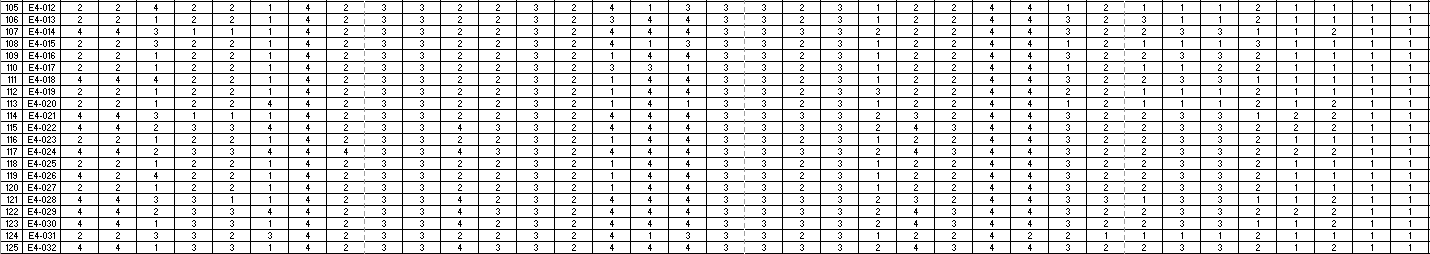 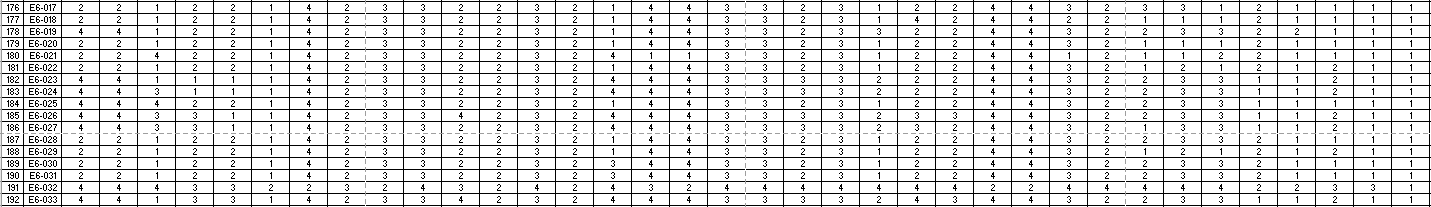 Kriteria Pembulatan Nilai :Jika ≥ 5 dibulatkan menjadi 1Jika ≤ 5 dibulatkan menjadi 0Lampiran 25. Perhitungan HipotesisPerhitungan HipotesisDiketahui : JKtotal = 272028	n = 66			∑XY = 211042	Sx = 5,89∑Y = 4224		∑X2 = 164963				Sy = 3,679∑X = 3277		∑Y2 = 272028		a = 0,25		b = 1,27Menentukan Hipotesis KeberartianHo	: Koefisien arah regresi tidak berarti (b = 0)Ha	: Koefisien itu berarti (b ≠ 0)Menentukan Hipotesis LinearitasHo 	: Regresi linearHa 	: Regresi non-linearMenentukan taraf signifikan Taraf signifikan yang digunakan adalah Menghitung jumlah kuadrat total dengan menggunakan rumus:Menghitung jumlah kuadrat koefisien a dengan menggunakan rumus :Menghitung jumlah kuadrat regresi b|a dengan menggunakan rumus:Menghitung jumlah kuadrat sisa dengan menggunakan rumus:Menghitung jumlah kuadrat galat dengan menggunakan rumus:Menghitung jumlah kuadrat tuna cocok dengan menggunakan rumus:Menghitung derajat kebebasan total dengan menggunakan rumus:Menghitung derajat kuadrat koefisien a dengan menggunakan rumus:Menghitung derajat kebebasan regresi b|a dengan menggunakan rumus:Menghitung derajat kebebasan sisa dengan menggunakan rumus:Menghitung derajat kebebasan tuna cocok dengan menggunakan rumus:Menghitung derajat kebebasan galat dengan menggunakan rumus:Menghitung rata-rata jumlah kuadrat koefisien a dengan rumus:Menghitung rata-rata jumlah kuadrat regresi b|a dengan rumus:Menghitung rata-rata jumlah kuadrat sisa dengan menggunakan rumus:Menghitung rata-rata jumlah kuadrat tuna cocok dengan menggunakan rumus:Menghitung rata-rata jumlah kuadrat galat dengan menggunakan rumus:Menghitung  dengan rumus:Menghitung  dengan rumus:Membuat tabelMenentukan Hipotesis H0	: r = 0Tidak terdapat pengaruh yang positif antara Self efficacy (Keyakinan Seseorang) terhadap hasil belajar matematika pada kelas VII di MTs Miftahul Huda Kalipucang.Ha	: r ≠ 0Terdapat pengaruh yang positif antara Self efficacy (Keyakinan Seseorang) terhadap hasil belajar matematika pada kelas VII di MTs Miftahul Huda Kalipucang.Menghitung nilai rhitung dengan mengunakan rumus :Berdasarkan perhitungan tersebut harga rtabel untuk taraf signifikansi α = 5% dengan n = 66 diperoleh rtabel = 0,2387. Karena harga rhitung> rtabel maka H0 ditolak, sehingga dapat disimpulkan terdapat hubungan yang positif sebesar 0,449903 antara Self efficacy (Keyakinan Seseorang) dengan hasil belajar matematika peserta didik materi persamaan linear satu variabel pada mata pelajaran matematika kelas VII di MTs Miftahul Huda Kalipucang.Koefisien determinasinya r2 = 0,4499032 = 0,202412. Hal ini berarti Self efficacy (Keyakinan Seseorang) peserta didik materi persamaan linear satu variabel pada mata pelajaran matematika kelas VII di MTs Miftahul Huda Kalipucang 20,24% ditentukan oleh self efficacy, melalui persamaan regresi Y = 0,25 + 1,27 X. Sisanya 79,76% ditentukan oleh faktor lain.Lampiran 26. Tabel Distribusi Kolmogorov-SmirnovTabel Distribusi Kolmogorov-Smirnov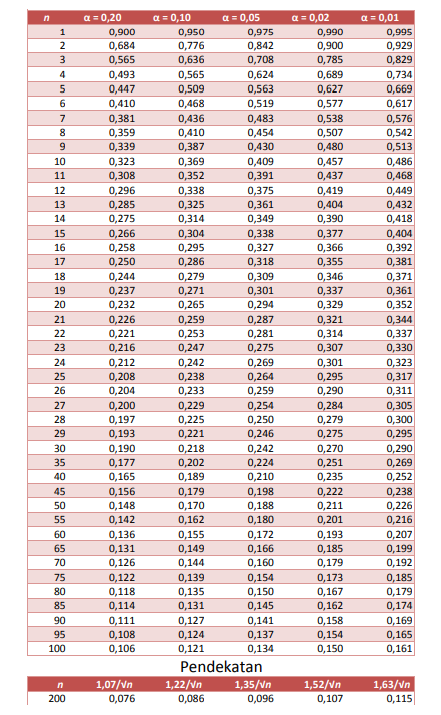 Lampiran 27. Tabel Distribusi ZTabel Distribusi Z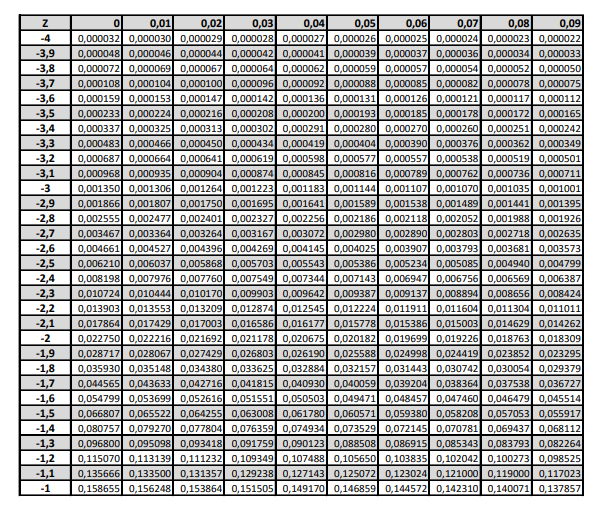 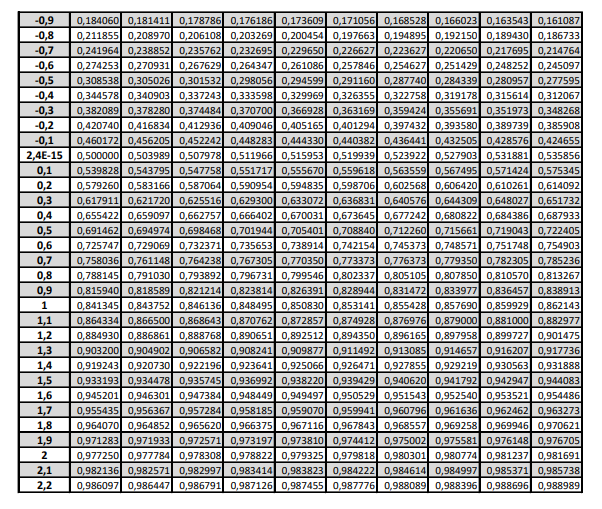 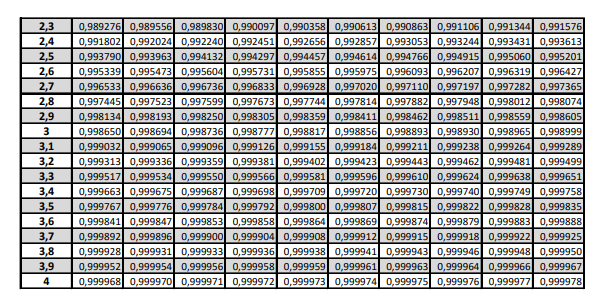 Lampiran 28.  Tabel Distribusi FTabel Distibusi FLampiran 29. Tabel Distribusi r Product Moment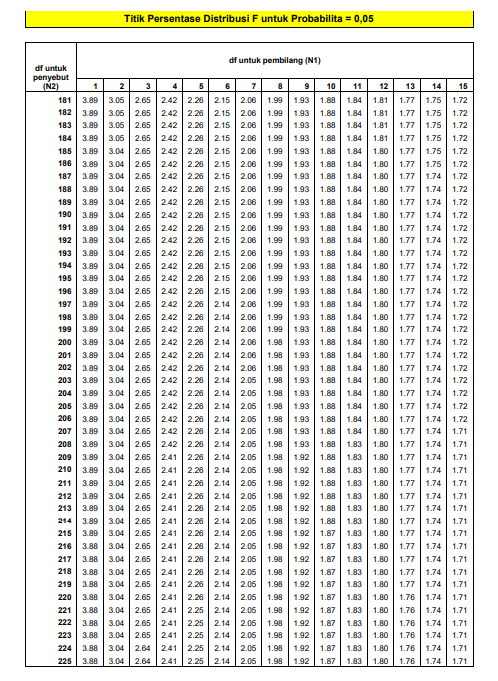 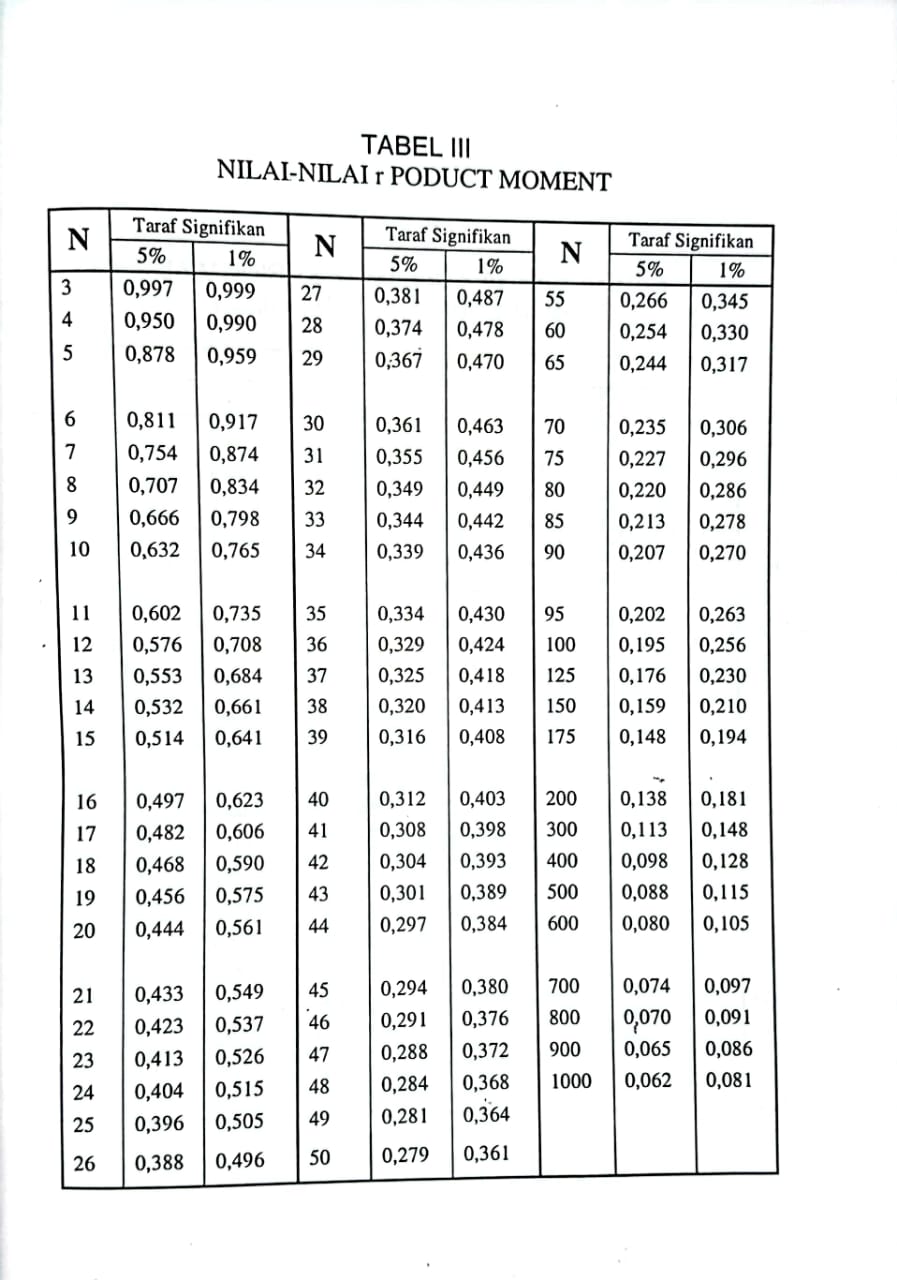 Lampiran 30. Dokumentasi PenelitianDokumentasi Penelitian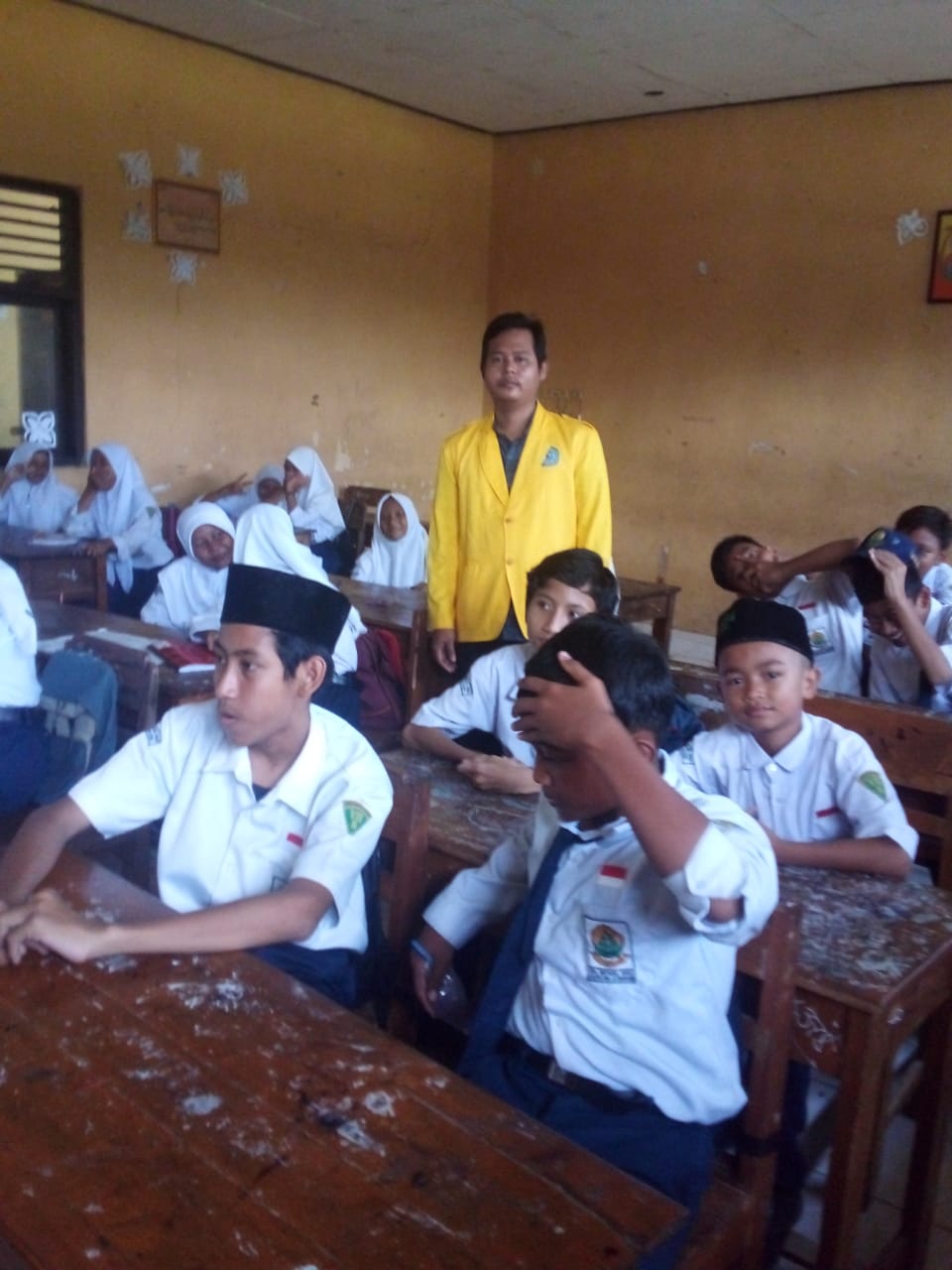 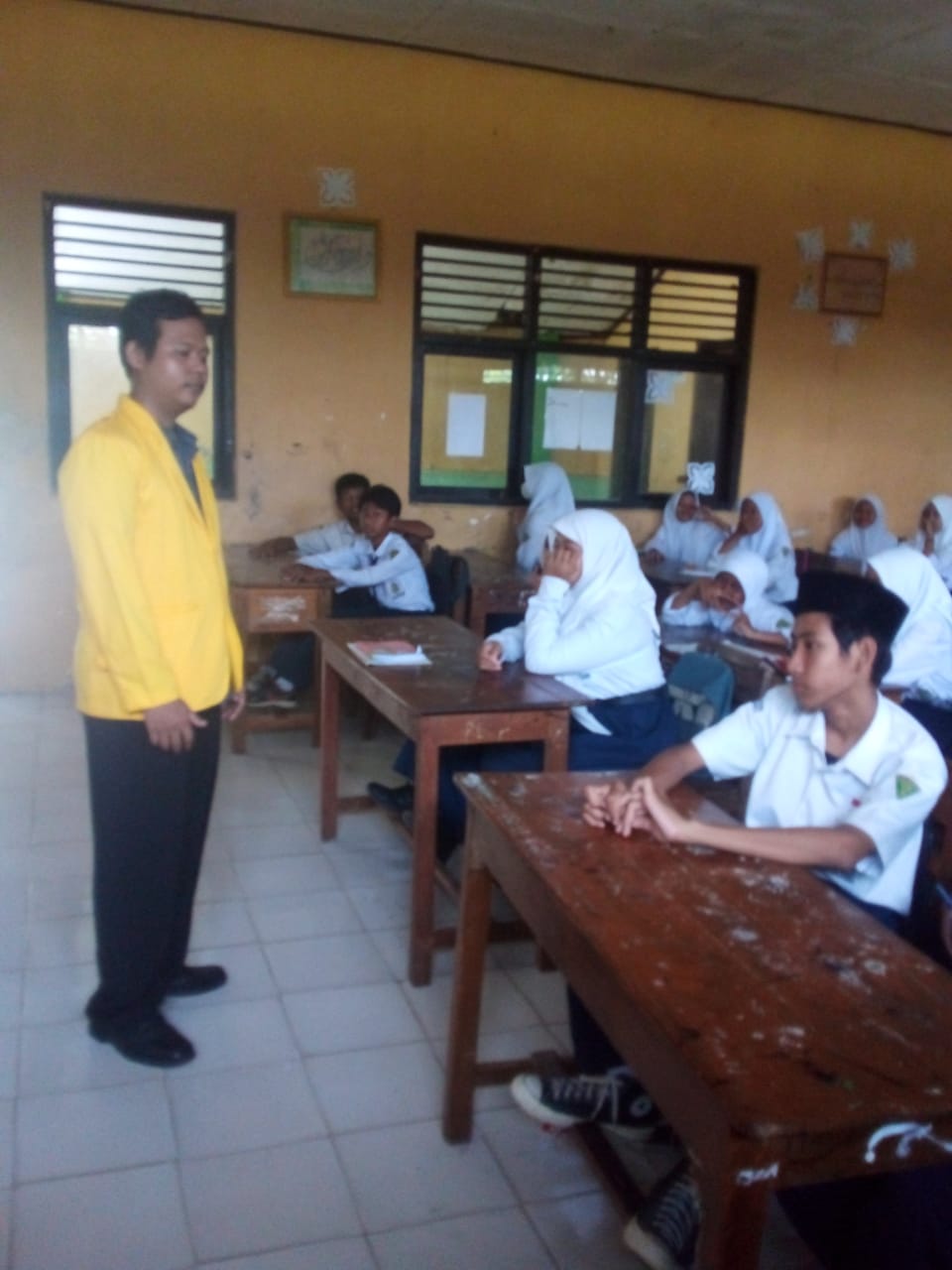 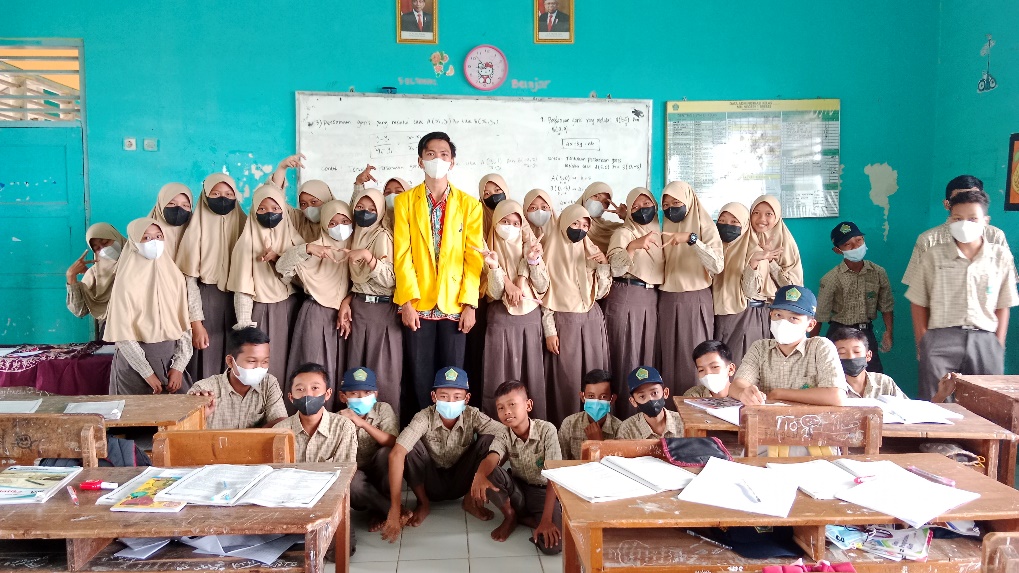 Proses Kegiatan Belajar Mengajar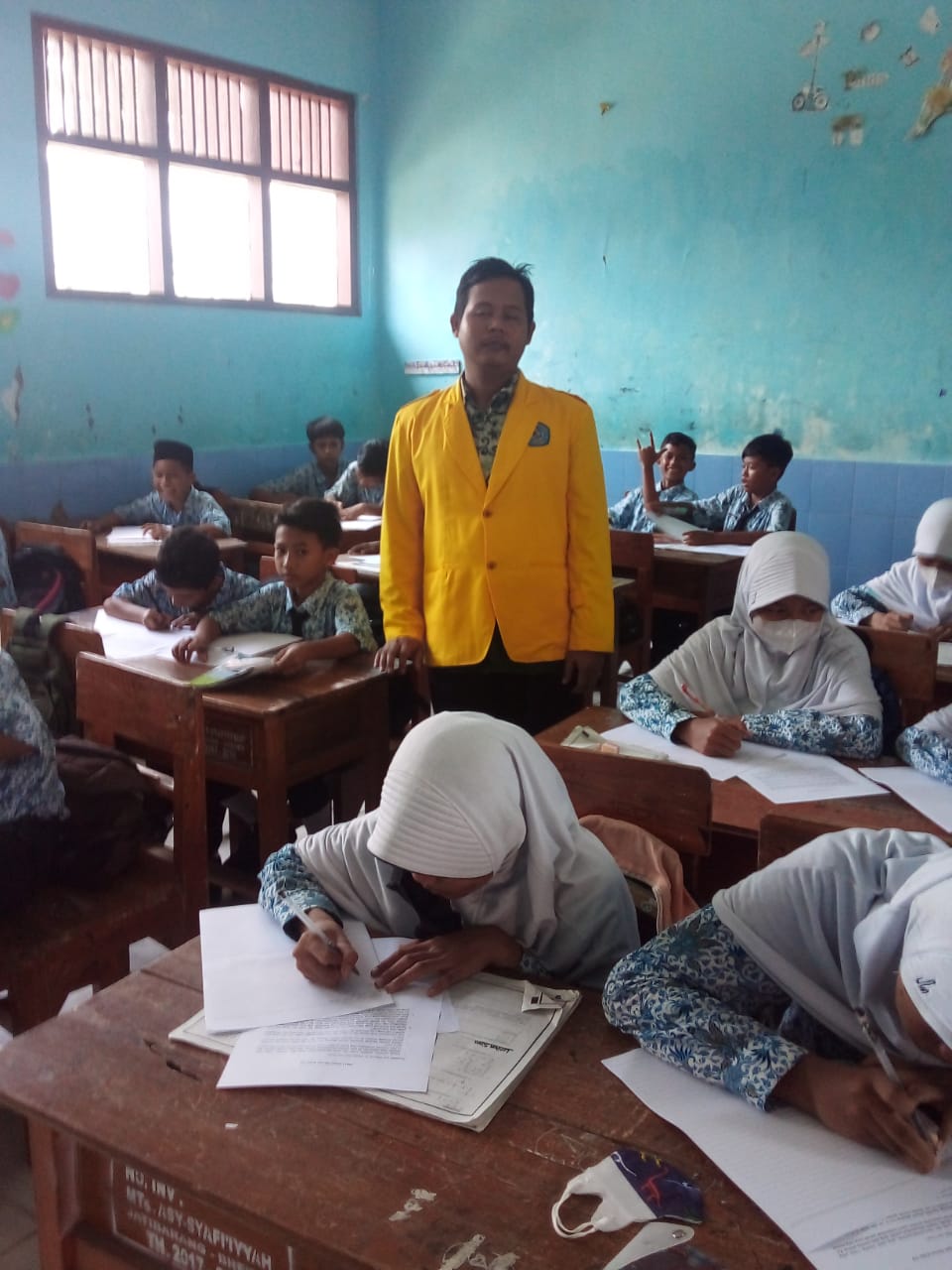 Pelaksanaan Uji Coba Tes di MTs Asy-Syafi’iyyah Jatibarang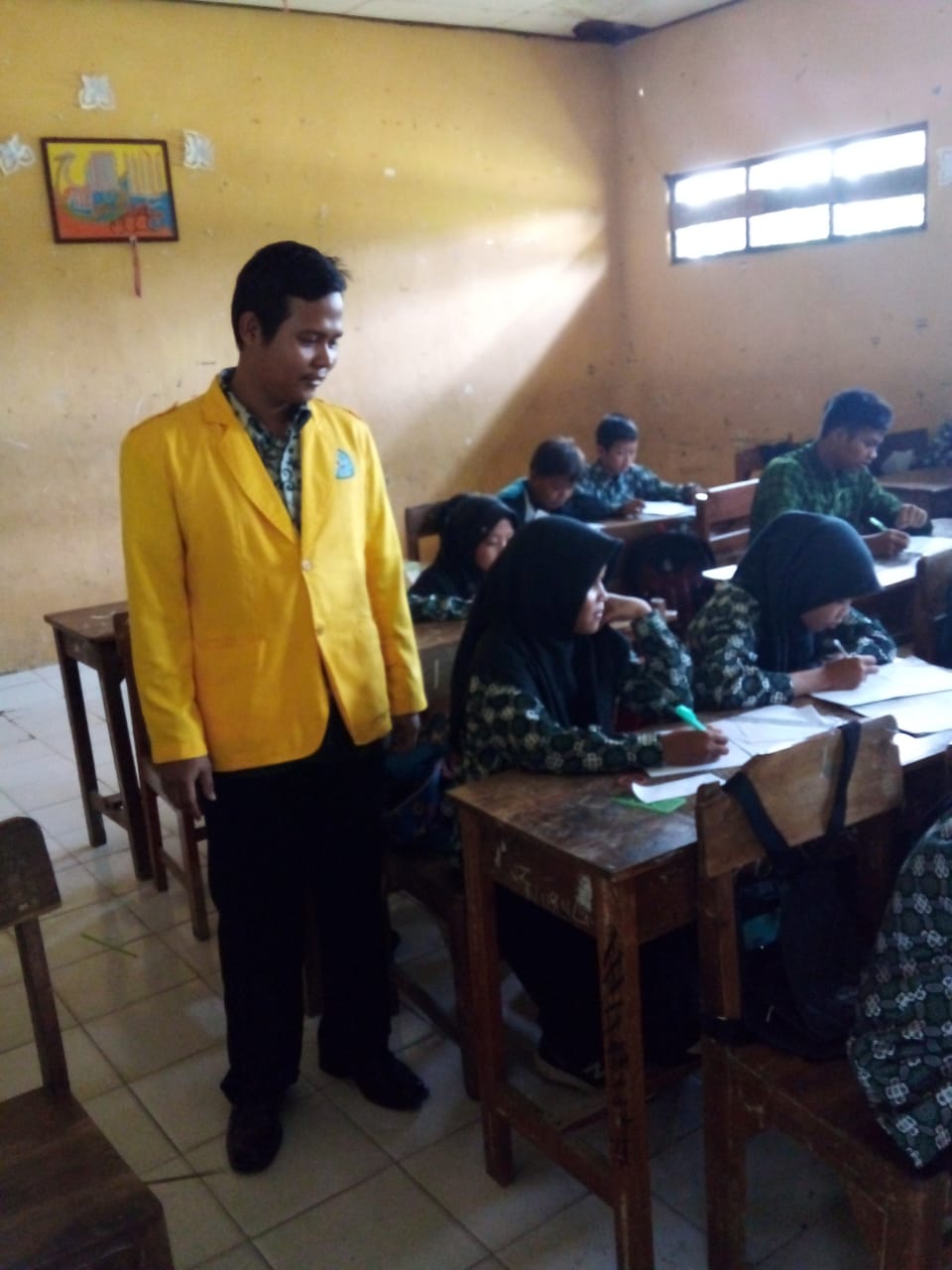 Pelaksanaan Tes Ulangan Harian di MTs Miftahul Huda Kalipucang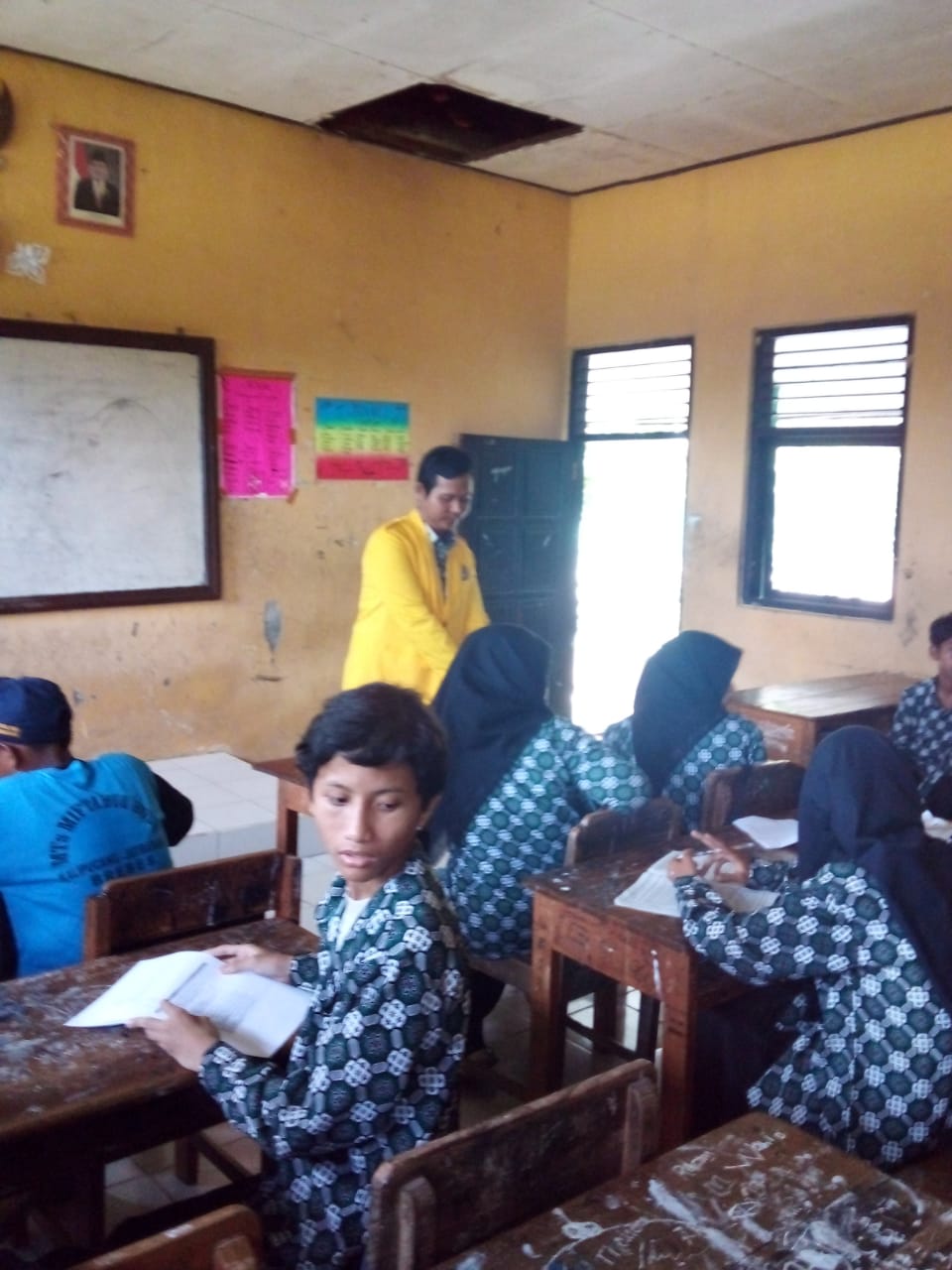 Pengisian Angket Kesiapan Belajar dan Antusiasme BelajarLampiran 31. Jurnal Bimbingan SkripsiJURNAL BIMBINGAN SKRIPSINama Mahasiswa 		: Afif Ma’rufNPM 				: 1720600036Program Studi			: Pendidikan MatematikaJudul Skripsi 			: Pengaruh Self efficacy (Keyakinan Seseorang) Terhadap Hasil Belajar Matematika Studi Penelitian Pada Peserta Didik Kelas VII di MTs Miftahul Huda Kalipucang Kecamatan Jatibarang Kabupaten Brebes Tahun Pelajaran 2022/2023 Materi Persamaan Linear Satu Variabel) Dosen Pembimbing	: I. Drs. Ponoharjo.,M.Pd				  II. Dian Nataria Oktaviani., S.Si, M.PdJURNAL BIMBINGAN SKRIPSINama Mahasiswa 		: Afif Ma’rufNPM 				: 1720600036Program Studi			: Pendidikan MatematikaJudul Skripsi 			: Pengaruh Self efficacy (Keyakinan Seseorang) Terhadap Hasil Belajar Matematika Studi Penelitian Pada Peserta Didik Kelas VII di MTs Miftahul Huda Kalipucang Kecamatan Jatibarang Kabupaten Brebes Tahun Pelajaran 2022/2023 Materi Persamaan Linear Satu Variabel)Dosen Pembimbing	: I. Drs. Ponoharjo.,M.Pd				  II. Dian Nataria Oktaviani., S.Si, M.PdLampiran 32. Surat Izin Penelitian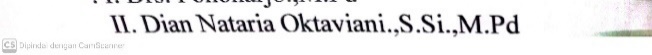 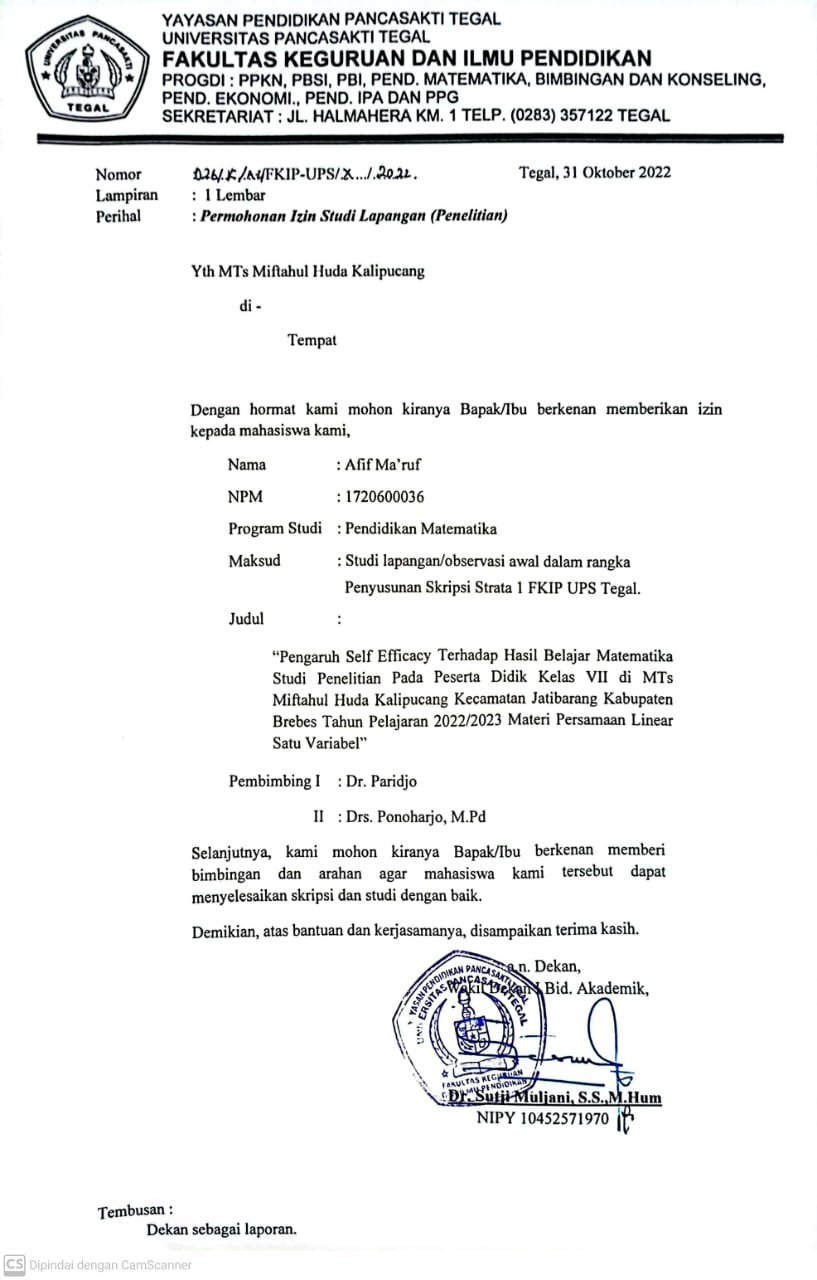 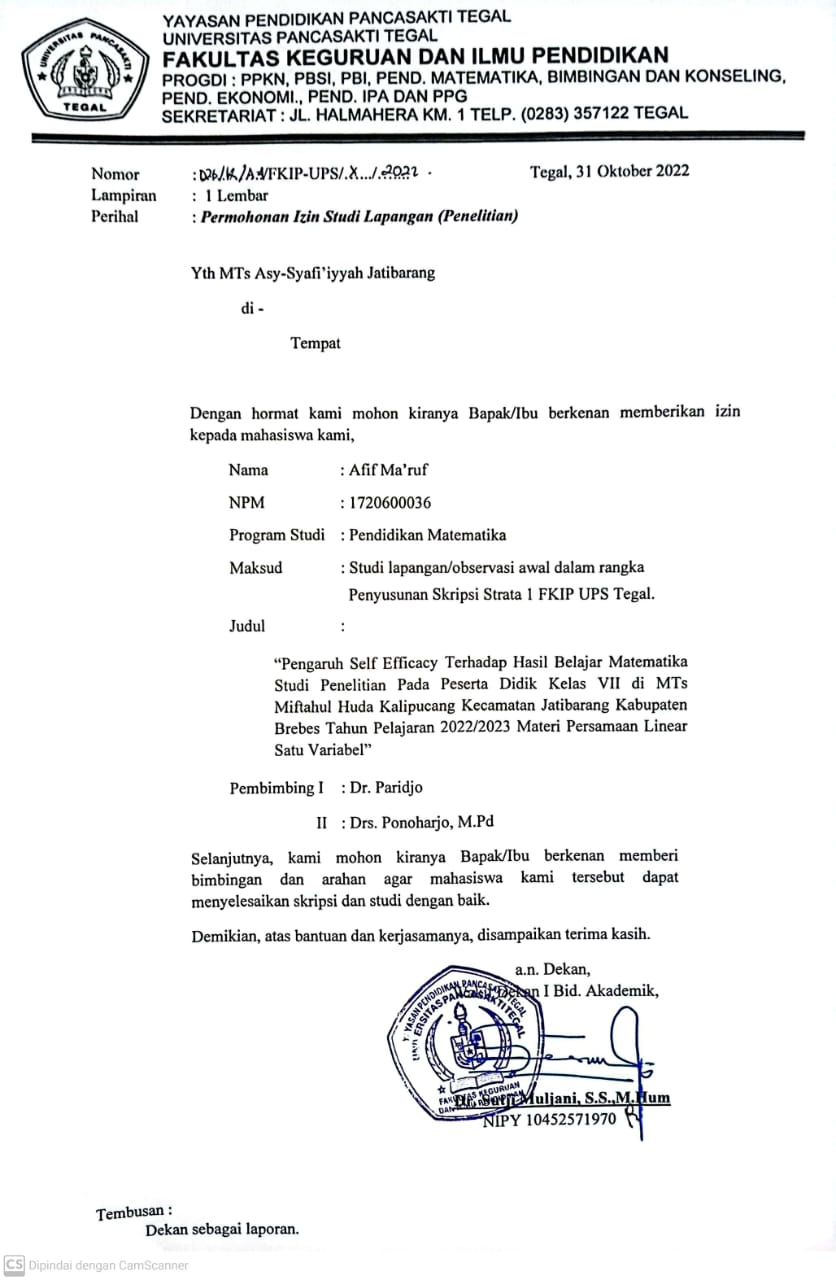 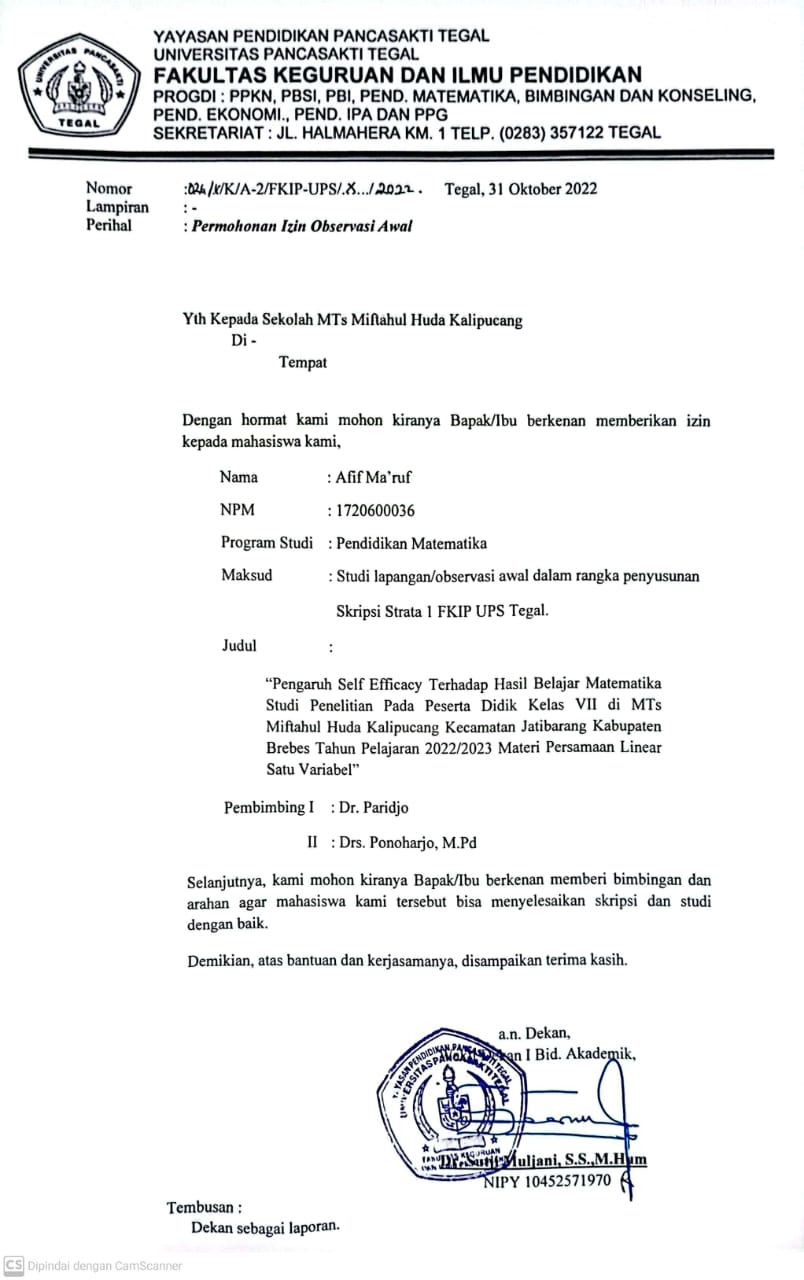 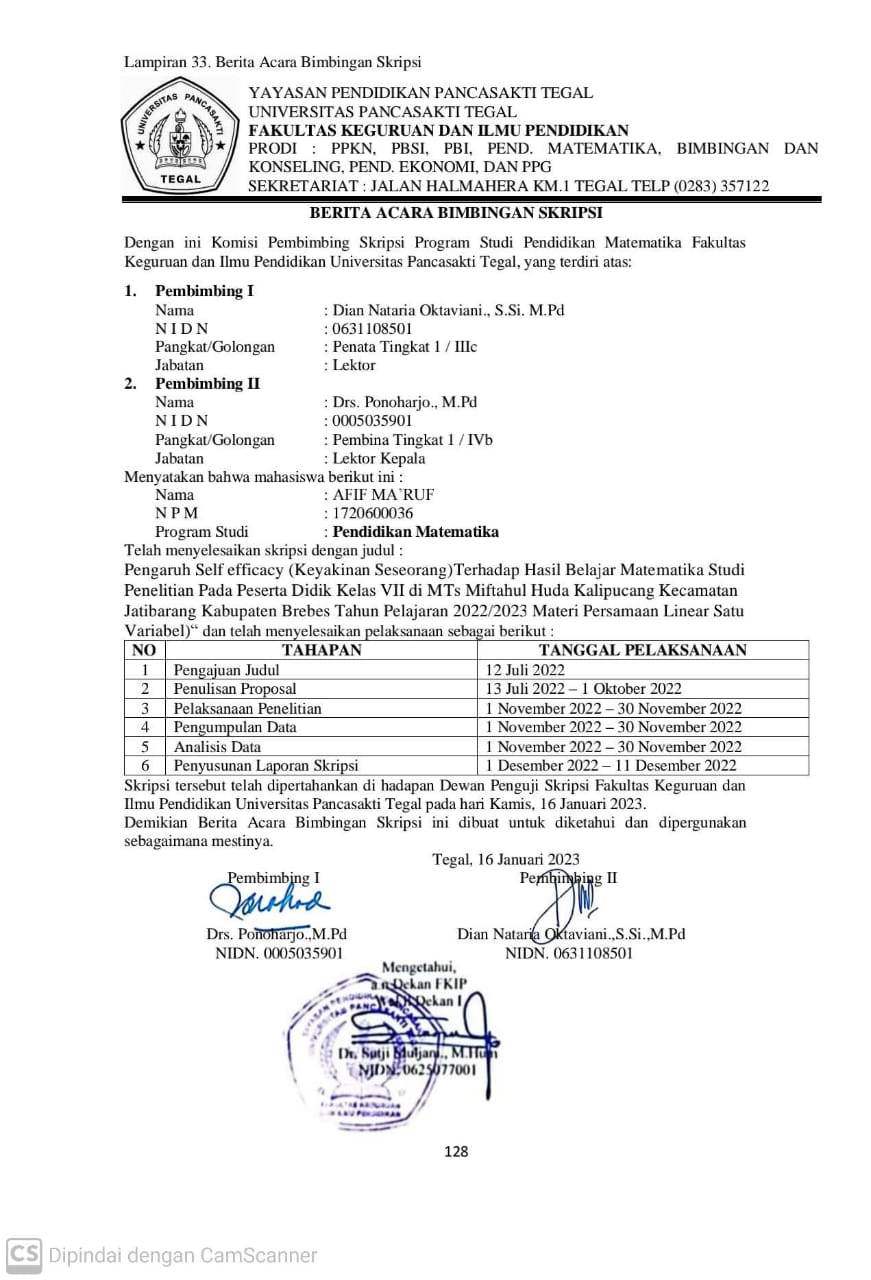 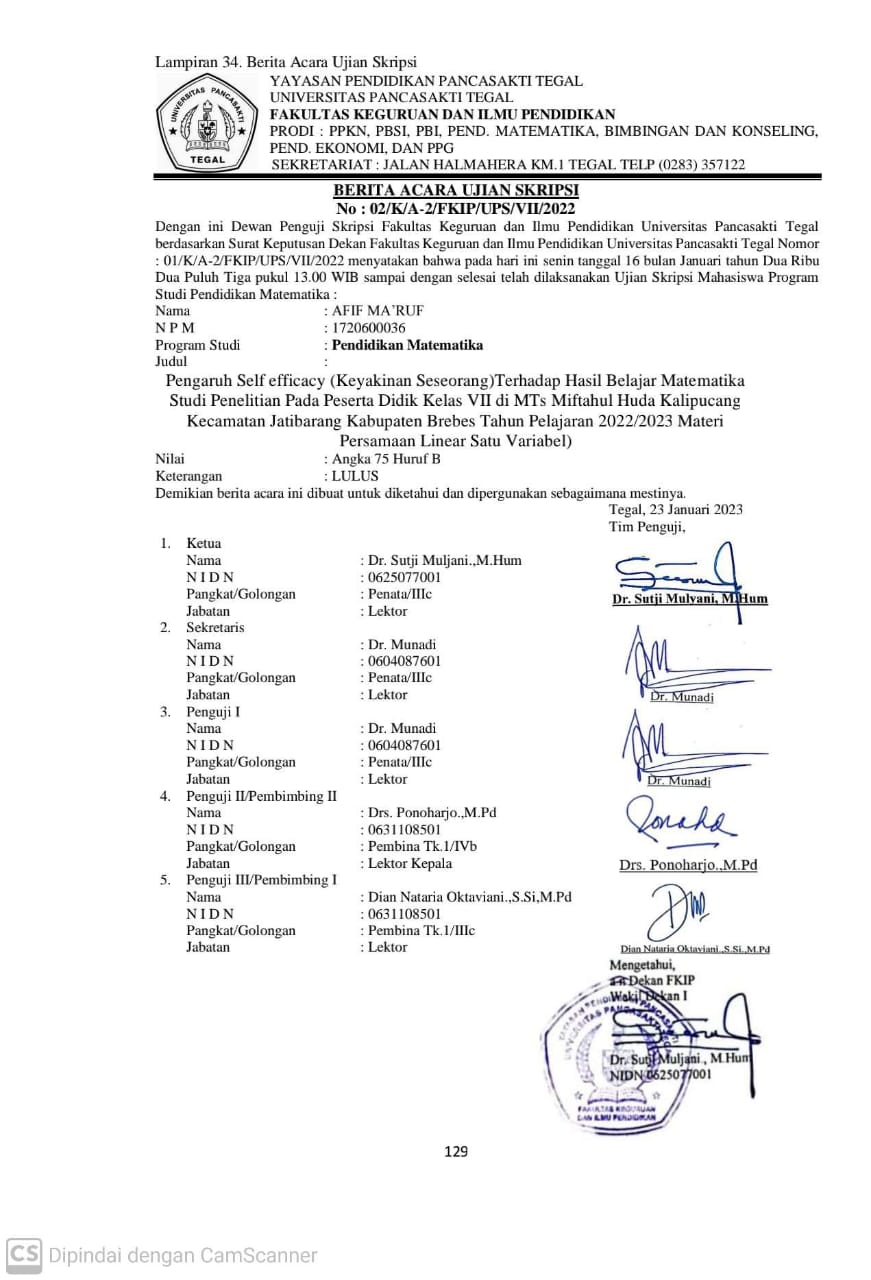 No.KodeNama Lengkap Peserta didik1H1-001ADJI MUKHAMAD RIDHO2H1-002AHMAD AGUS NURUL WAFA3H1-003AKMAL KHIZBUL KHOFI4H1-004ALVIAN FAIZ PRADAFFA5H1-005ANANDA SRI WAHYUNI6H1-006ARBI DWI YULIAWAN7H1-007ARFIANI BULIANDIRA8H1-008ARSYAD HABIB CHAMDANI9H1-009DINAR MAULIDA10H1-010GISHA NUR KHAFIFA11H1-011HAIDAR FATHIN AZZAM12H1-012IDHAM ARDIANSYAH13H1-013INDAH RENITA AGUSTINA14H1-014INTAN NUR JANAH15H1-015JESIKA SALSABILA16H1-016JHASMINB VALENFIA TASYA17H1-017KRISNA MUHAMAD FAIZAL18H1-018LEIYSA RAMADHANI FITRI19H1-019M. AQIL20H1-020M. MISBAKHUL ANAM21H1-021M. NOVAL DWI SAPUTRA22H1-022M. ZAHRON ALWI23H1-023MUHAMAD REVAN24H1-024MUHAMMAD KHAERUL ALFAJRI25H1-025MUHAMMAD VIAN NUGROHO26H1-026MUTIARA FIRZANATI27H1-027MUTIARA ZAHRA28H1-028NAYANG ARSYFA YUNA29H1-029RENDI HIKMAH MAULANA30H1-030SAMIUL ARDI MAULANA31H1-031SEPTI ADINDA RAMADHANI32H1-032SITI NUR HIKMAH33H1-033SYIFA AULIA HAFIDZNo.KodeNama Lengkap Peserta didik1H2-001ACHMAD ADILLA AL GHIFARI2H2-002AHMAD RAZZAQ ZUHRIL ANAM3H2-003AHMAD SOBIRIN4H2-004AINUR RAFI MAHBUBI5H2-005AKSAL GILANG ROMADON6H2-006AMBARWATI7H2-007ANJANI DEWI MAHARANI8H2-008ARYA MANDALA SAPUTRA9H2-009ASRORI10H2-010ATIKA SARI11H2-011BAMBANG SUPRIYADI12H2-012CHIKA MAULIDINA AZZAHRA13H2-013CINTA MAURELIA ANANDITA PUTRI14H2-014DIMAS FAJAR RAMADHAN15H2-015AGZHA CHANDRA GUSTYAN16H2-016FAISAL ADITIA17H2-017IDRIS18H2-018INTAN KOMRIYATUN19H2-019KAMELIA AZKA INDRA AKHMADI20H2-020M. RIZKI ROMADHON21H2-021MOHAMAD YUDHA PRATAMA22H2-022MUHAMAD ZIDAN23H2-023MUHAMMAD ILHAM24H2-024MUSTIKATUN NISA FEVRIYANI25H2-025NAIMATUL FARKHAENI26H2-026NURLAELA KRISDIANI27H2-027QUWIN AMELIA28H2-028RAFFA ALIF MUSSAQI29H2-029RAMA AKBAR SETIANTO30H2-030SABILAH31H2-031UMAYA SALSABILAH32H2-032YOGI SETIO33H2-033ZAHRA AZATI NAJWA RAHMADANINo.KodeUHNo.KodeUH1H1-001581H2-001702H1-002602H2-002603H1-003623H2-003664H1-004584H2-004645H1-005645H2-005626H1-006666H2-006707H1-007587H2-007628H1-008688H2-008629H1-009649H2-0096610H1-0106810H2-0106411H1-0115811H2-0116012H1-0126412H2-0126413H1-0136413H2-0136814H1-0145814H2-0146615H1-0155815H2-0156416H1-0166016H2-0166417H1-0176017H2-0176218H1-0186618H2-0186219H1-0195819H2-0196020H1-0206620H2-0206621H1-0217021H2-0216822H1-0226422H2-0226823H1-0236023H2-0236624H1-0246024H2-0246425H1-0257025H2-0256226H1-0267026H2-0266827H1-0276227H2-0276628H1-0286828H2-0286229H1-0296229H2-0297030H1-0306830H2-0306831H1-0316631H2-0317032H1-0326032H2-0326633H1-0336433H2-03362ixiffKomS(x)=(fKom/∑f)Ztabel|D|1-2,454940220,030303-1,8511250,0320760,0017730,0017732-2,203070130,045455-1,6612050,0483360,0028820,0028823-1,872230140,060606-1,4117380,0790140,0184080,0184084-1,620360370,106061-1,2218180,1108880,0048280,0048285-1,3684806130,196970-1,0318900,151062-0,0459080,0459086-1,0376504170,257576-0,7824300,216981-0,0405950,0405957-0,9586801180,272727-0,7228840,234876-0,0378520,0378528-0,7857702200,303030-0,5925030,276757-0,0262730,0262739-0,7068101210,318182-0,5329640,297029-0,0211520,02115210-0,5339007280,424242-0,4025820,343628-0,0806150,08061511-0,4549403310,469697-0,3430430,365783-0,1039140,10391412-0,3759801320,484848-0,2835040,388395-0,0964530,09645313-0,2030704360,545455-0,1531230,439151-0,1063040,106304140,0488104400,6060610,0368050,514680-0,0913810,091381150,3006801410,6212120,2267250,589681-0,0315310,031531160,4586104450,6818180,3458110,635257-0,0465610,046561170,7894401460,6969700,5952700,7241680,0271990,027199180,8833907530,8030300,6661120,747330-0,0557000,055700191,0413201540,8181820,7851980,783831-0,0343510,034351201,3721502560,8484851,0346570,8495850,0011010,001101211,4661001570,8636361,1054990,8655280,0018920,001892221,7179701580,8787881,2954190,9024120,0236240,023624232,3006806640,9696971,7348070,958612-0,0110850,011085242,5375701650,9848481,9134310,972154-0,0126950,012695253,1202801661,0000002,3528180,990684-0,0093160,0093160,00000000000000043736060,00000000000000043736060,00000000000000043736060,00000000000000043736060,00000000000000043736060,00000000000000043736060,00000000000000043736060,0000000000000004373606S1,3261821,3261821,3261821,3261821,3261821,3261821,3261821,326182Dmax0,1063040,1063040,1063040,1063040,1063040,1063040,1063040,106304K0,1661740,1661740,1661740,1661740,1661740,1661740,1661740,166174KodeXiYiXiYiXi2Yi2GalatH1-00134581972115633640,00H1-00435582030122533640,00H1-00737582146136933640,00H1-0113758214613693364H1-01438582204144433640,00H1-01540582320160033640,00H1-00241602460168136002,00H1-0194158237816813364H1-01642602520176436000,00H1-0174260252017643600H1-0234260252017643600H1-0244260252017643600H1-03244602640193636000,00H2-00246602760211636000,00H1-00347622914220938444,80H1-0274762291422093844H1-0294762291422093844H2-0114760282022093600H2-0194760282022093600H2-00548622976230438440,00H2-0074862297623043844H2-0084862297623043844H2-0174862297623043844H2-01849623038240138440,00H2-0254962303824013844H2-0284962303824013844H1-00550643200250040960,00H1-0095064320025004096H1-0125064320025004096H1-0135064320025004096H2-0335062310025003844H1-02251643264260140960,00H1-0335164326426014096H2-00452643328270440960,00H2-0105264332827044096H2-0125264332827044096H2-0155264332827044096H2-0165264332827044096H2-0245264332827044096H1-00653663498280943560,00H1-0185366349828094356H1-0205366349828094356H1-0315366349828094356H1-00854683672291646243,50H2-0035466356429164356H2-0095466356429164356H2-0145466356429164356H2-0205466356429164356H2-0235466356429164356H2-0275466356429164356H2-0325466356429164356H1-01055683740302546240,00H1-0285568374030254624H1-0305568374030254624H2-0135568374030254624H2-0215568374030254624H2-0225568374030254624H2-0265568374030254624H1-02156703920313649003,43H1-0255670392031364900H1-0265670392031364900H2-0015670392031364900H2-0065670392031364900H2-0295670392031364900H2-0305668380831364624H2-03157703990324949000,00∑3277422421104216496327202813,728649,6549,6549,6549,6549,6549,65646464646464Sx5,895,895,895,895,895,89Sy3,6793,6793,6793,6793,6793,679a0,250,250,250,250,250,25b1,271,271,271,271,271,27Sumber VariansidkJKRKFhitungFtabelSelf efficacy (Keyakinan Seseorang) Terhadap Hasil Belajar MatematikaTotal66272028RKFhitungFtabelSelf efficacy (Keyakinan Seseorang) Terhadap Hasil Belajar MatematikaKoefisien (a)1270336,00270336,006134,893,99Self efficacy (Keyakinan Seseorang) Terhadap Hasil Belajar MatematikaRegresi (b|a)11674,531674,536134,893,99Self efficacy (Keyakinan Seseorang) Terhadap Hasil Belajar MatematikaSisa6417,470,276134,893,99Self efficacy (Keyakinan Seseorang) Terhadap Hasil Belajar MatematikaTuna Cocok (TC)183,740,210,701,82Self efficacy (Keyakinan Seseorang) Terhadap Hasil Belajar MatematikaGalat4613,730,300,701,82CoefficientsaCoefficientsaCoefficientsaCoefficientsaCoefficientsaCoefficientsaCoefficientsaModelModelUnstandardized CoefficientsUnstandardized CoefficientsStandardized CoefficientstSig.ModelModelBStd. ErrorBetatSig.1(Constant)1.554.7971.949.0561Self efficacy (Keyakinan Seseorang)(X)-.009.016-.074-.595.554a. Dependent Variable: Abs_RESa. Dependent Variable: Abs_RESa. Dependent Variable: Abs_RESa. Dependent Variable: Abs_RESa. Dependent Variable: Abs_RESa. Dependent Variable: Abs_RESa. Dependent Variable: Abs_RESKI-1Menghargai dan menghayati ajaran agama yang dianutnya.KI-2Menghargai dan menghayati perilaku jujur, disiplin, santun, percaya diri, peduli, dan bertanggung jawab dalam berinteraksi secara efektif sesuai dengan perkembangan anak di lingkungan, keluarga, sekolah, masyarakat dan lingkungan alam sekitar, bangsa, negara, dan kawasan regional.KI-3Memahami dan menerapkan pengetahuan faktual, konseptual, prosedural, dan metakognitif pada tingkat teknis dan spesifik sederhana berdasarkan rasa ingin tahunya tentang ilmu pengetahuan, teknologi, seni, budaya dengan wawasan kemanusiaan, kebangsaan, dan kenegaraan terkait fenomena dan kejadian tampak mata.KI-4Menunjukkan keterampilan menalar, mengolah, dan menyaji secara kreatif, produktif, kritis, mandiri, kolaboratif, dan komunikatif, dalam ranah konkret dan ranah abstrak sesuai dengan yang dipelajari di sekolah dan sumber lain yang sama dalam sudut pandang teori.Kompetensi DasarIndikator Pencapaian KompetensiMenjelaskan persamaan linear satu variabel dan penyelesaiannyaMenentukan nilai variabel dalam persamaan linear satu variabelMengubah masalah yang berkaitan dengan persamaan linear satu variabel menjadi model matematika.Menyelesaikan masalah yang berkaitan dengan persamaan linear satu variabelMenyelesaikan masalah nyata yang berkaitan dengan persamaan linear satu variabelKegiatan PembelajaranWaktuPertemuan 1Pertemuan 1PendahuluanPendahuluanGuru membuka pertemuan dengan mengucap salam dengan penuh rasa syukur dan santun5 menitGuru meminta ketua kelas untuk memimpin doa dengan tertib5 menitGuru melaksanakan absensi peserta didik5 menitGuru menjelaskan tujuan, manfaat dan aturan penilaian dalam KD ini5 menitKegiatan IntiKegiatan IntiFase 1 : Orientasi Peserta didik pada masalah50 menitPeserta didik mengamati definisi persamaan linear satu variabel yang dipaparkan guru50 menitFase 2 : Identifikasi masalah50 menitGuru memberikan kesempatan untuk mengidentifikasi sebanyak mungkin hal yang belum dipahami, dimulai dari pertanyaan faktual sampai ke pertanyaan yang bersifat hipotetik50 menitFase 3 : Pengumpulan data50 menitPeserta didik dalam bentuk kelompok 3-4 orang melakukan kegiatan literasi baik buku paket, maupun lks untuk mencari informasi tentang definisi persamaan linear satu variabel50 menitFase 4 : Pengolahan data50 menitPeserta didik di dalam kelompok melaksanakan diskusi mengolah informasi yang didapat dari kegiatan literasi50 menitFase 5 : Verifikasi 50 menitPeserta didik berdiskusi menjawab persoalan sehari-hari yang di paparkan dipandu LKPD yang diberikan guru50 menitFase 6 : Generalisasi50 menitPeserta didik mempresentasikan hasil jawaban LKPD di depan kelas50 menitPenutupPenutupGuru memberikan penguatan terkait definisi persamaan linear satu variabel dan menjawab pertanyaan siswa yang belum jelas terkait materi belajar hari ini5 menitGuru memberikan gambaran materi selanjutnya dan menutup pelajaran dengan berdoa5 menitKegiatan PembelajaranWaktuPertemuan 2Pertemuan 2PendahuluanPendahuluanGuru membuka pertemuan dengan mengucap salam dengan penuh rasa syukur dan santun5 menitGuru meminta ketua kelas untuk memimpin doa dengan tertib5 menitGuru melaksanakan absensi peserta didik5 menitGuru menjelaskan tujuan, manfaat dan aturan penilaian dalam KD ini5 menitKegiatan IntiKegiatan IntiFase 1 : Orientasi Peserta didik pada masalah110 menitPeserta didik mengamati cara menentukan nilai variabel pada persamaan linear satu variabel110 menitFase 2 : Pengorganisasian110 menitGuru membentuk kelompok kecil yang beranggotakan 3-4 orang kemudian ketua kelompok membagi tugas tiap anggota kelompok untuk menjawab pertanyaan pada langkah sebelumnya. Peserta didik diminta berdiskusi untuk mencari informasi melalui buku referensi maupun browsing internet untuk mencari informasi tentang cara menentukan nilai variabel pada persamaan linear satu variabel.110 menitFase 3 : Penyelidikan110 menitGuru membagikan LKPD kepada setiap kelompok dan peserta didik berdiskusi untuk mengerjakan LKPD tersebut dari bahan bahan literasi yang telah dilakukan langkah sebelumnya110 menitFase 4 : Penyajian Hasil Karya110 menitPeserta didik diminta untuk menyampaikan hasil penyelesaian masalah yang terdapat di LKPD di depan kelas dan anggota kelompok lain diminta untuk mencermati hasil penyelesaian masalah yang dipresentasikan.Kelompok lain diberi kesempatan bertanya atau memberikan tanggapan110 menitFase 5 : Analisis dan Evaluasi110 menitPeserta didik dipersilahkan untuk melengkapi dan menyempurnakan hasil penyelesaian masalah kelompok lainGuru memberikan penguatan terhadap hasil pemecahan masalah oleh peserta didikPeserta didik menyusun dan membuat konsep penyelesaian masalah yang berkaitan dengan menentukan nilai variabel pada persamaan linear satu variabel110 menitPenutupPenutupGuru memberikan penguatan terkait menentukan nilai variabel pada persamaan linear satu variabel dan menjawab pertanyaan siswa yang belum jelas terkait materi belajar hari ini10 menitGuru memberikan gambaran materi selanjutnya dan menutup pelajaran dengan berdoa10 menitKegiatan PembelajaranWaktuPertemuan 3Pertemuan 3PendahuluanPendahuluanGuru membuka pertemuan dengan mengucap salam dengan penuh rasa syukur dan santun5 menitGuru meminta ketua kelas untuk memimpin doa dengan tertib5 menitGuru melaksanakan absensi peserta didik5 menitGuru menjelaskan tujuan, manfaat dan aturan penilaian dalam KD ini5 menitKegiatan IntiKegiatan IntiFase 1 : Orientasi Peserta didik pada masalah50 menitPeserta didik mengamati Penyelesaian persamaan linear satu variabel50 menitFase 2 : Pengorganisasian50 menitGuru membentuk kelompok kecil yang beranggotakan 3-4 orang kemudian ketua kelompok membagi tugas tiap anggota kelompok untuk menjawab pertanyaan pada langkah sebelumnya. Peserta didik diminta berdiskusi untuk mencari informasi melalui buku referensi maupun browsing internet untuk mencari informasi tentang penyelesaian persamaan linear satu variabel berdasarkan pembagian tugas pada langkah sebelumnya.50 menitFase 3 : Penyelidikan50 menitGuru membagikan LKPD kepada setiap kelompok dan peserta didik berdiskusi untuk mengerjakan LKPD tersebut dari bahan bahan literasi yang telah dilakukan langkah sebelumnya50 menitFase 4 : Penyajian Hasil Karya50 menitPeserta didik diminta untuk menyampaikan hasil penyelesaian masalah yang terdapat di LKPD di depan kelas dan anggota kelompok lain diminta untuk mencermati hasil penyelesaian masalah yang dipresentasikan.Kelompok lain diberi kesempatan bertanya atau memberikan tanggapan50 menitFase 5 : Analisis dan Evaluasi50 menitPeserta didik dipersilahkan untuk melengkapi dan menyempurnakan hasil penyelesaian masalah kelompok lainGuru memberikan penguatan terhadap hasil pemecahan masalah oleh peserta didikPeserta didik menyusun dan membuat konsep penyelesaian masalah yang berkaitan dengan Penyelesaian persamaan linear satu variabel50 menitPenutupPenutupGuru memberikan penguatan terkait Penyelesaian persamaan linear satu variabel dan menjawab pertanyaan siswa yang belum jelas terkait materi belajar hari ini5 menitGuru memberikan gambaran materi selanjutnya dan menutup pelajaran dengan berdoa5 menitKDIndikator Pencapaian KompetensiTeknikBentuk InstrumenButir InstrumenKet3.6Menentukan nilai variabel dalam persamaan linear satu variabelMengubah masalah yang berkaitan dengan persamaan linear satu variabel menjadi model matematika.Ulangan HarianUraianTerlampirTes di kelasKDIndikator Pencapaian KompetensiTeknikBentuk InstrumenButir InstrumenKet4.6Menyelesaikan masalah nyata yang berkaitan dengan persamaan linear satu variabelUlangan HarianUraianTerlampirTes di kelasMenyetujuiGuru Matematika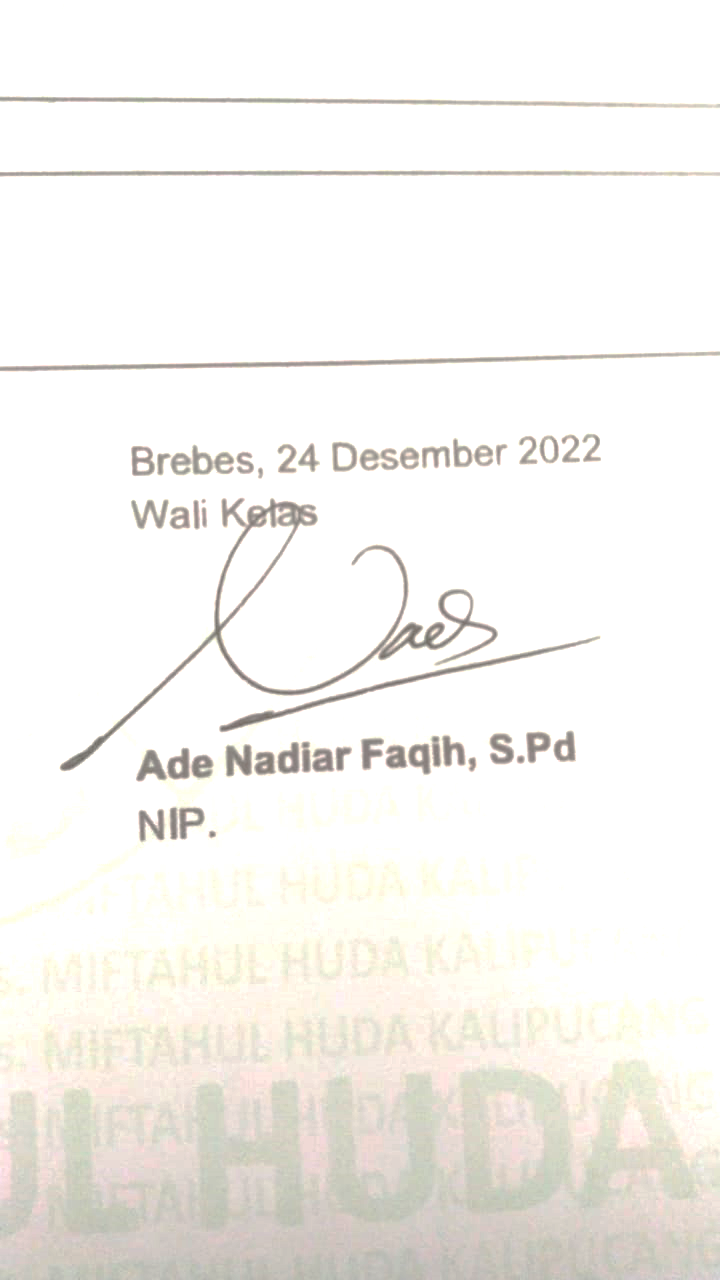 Ade Nadir Fakih, S.Pd NIPY. 100786021018Brebes, 7  November 2022Mahasiswa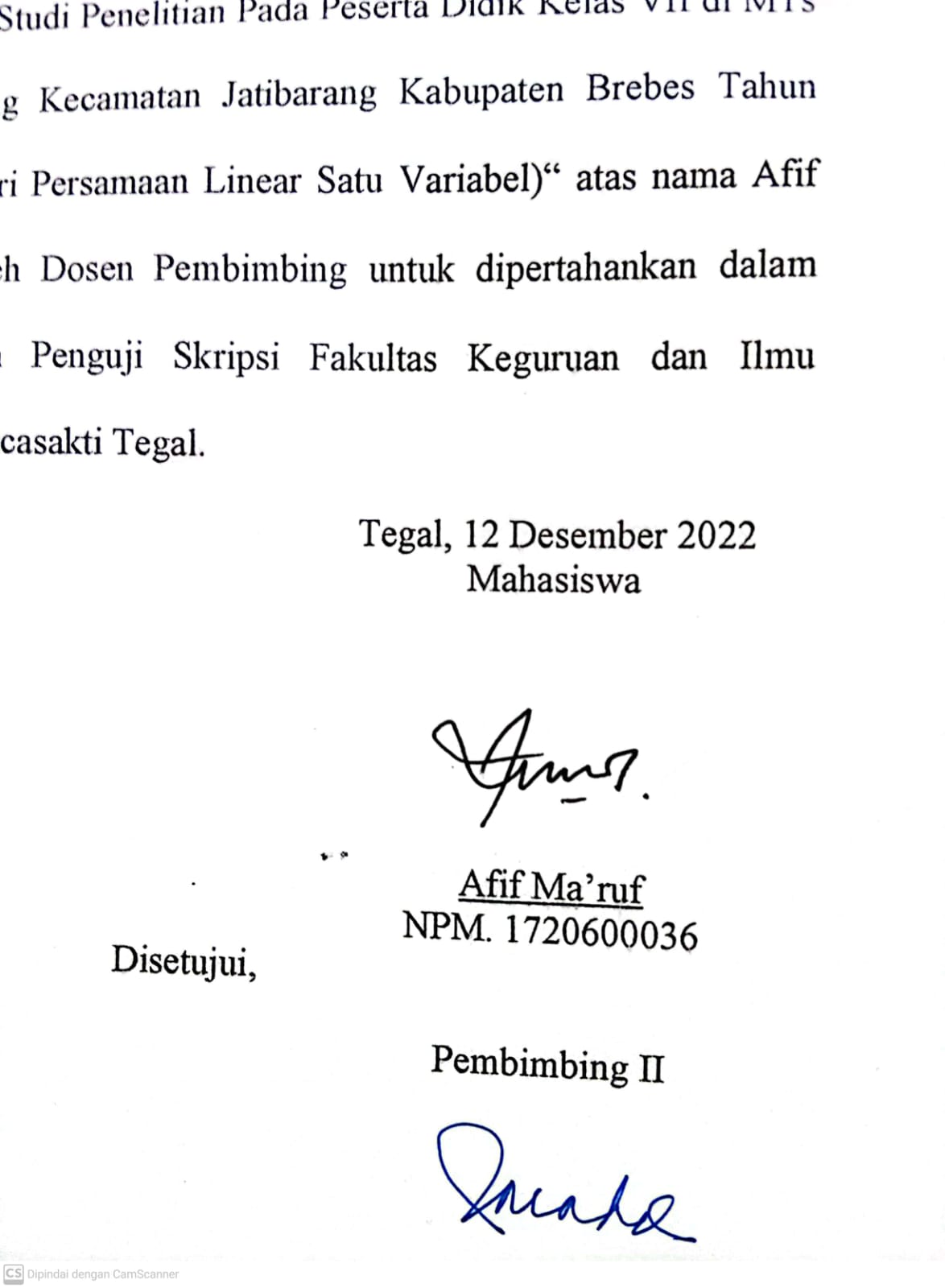 Afif Ma’rufNPM. 1720600036Nama Sekolah  : MTs Miftahul Huda KalipucangMateri Pokok   : Persamaan Linear Satu VariabelMata Pelajaran : MatematikaAlokasi Waktu : 2 x 30Kelas/Semester : VII/GanjilJumlah Soal      : 5Kompetensi DasarIndikator Pencapaian Kompetensi (IPK)Nomor SoalAspek KognitifAspek KognitifAspek KognitifAspek KognitifAspek KognitifAspek KognitifKompetensi DasarIndikator Pencapaian Kompetensi (IPK)Nomor SoalC1C2C3C4C5C6Menjelaskan persamaan linear satu variabel dan penyelesaiannyaMenentuka nilai variabel dalam persamaan linear satu variabel1, 2, 3, 4, 5√Menjelaskan persamaan linear satu variabel dan penyelesaiannyaMengubah masalah yang berkaitan dengan persamaan linear satu variabel menjadi model matematika1, 3, 4, 5√Menyelesaikan masalah yang berkaitan dengan persamaan linear satu variabelMenyelesaikan masalah nyata yang berkaitan dengan persamaan linear satu variabel1, 3, 4, 5√C1 : PengetahuanC2 : PemahamanC3 : PenerapanC4 : MenganalisisC5 : MengevaluasiC6 : MenciptaNomor SoalJawabanSkor1Diketahui : Uang Juna = Rp. 28.000Uang Leon dan Juna = Rp. 52.000Ditanya : Tuliskan persamaan linear satu variabel dan jumlah uang leon?21Jawab :Misalkan :Leon = lJuna = jMaka, Persamaan yang terbentuk adalahl + j = 52.000l + 28.000 = 52.000l = 52.000 – 28.000l = 24.00061Jadi, Jumlah Uang Leon adalah Rp. 24.00022Diketahui :p = 3x + 5l = x + 6K = 60 cmDitanya : Ukuran panjang dan lebar persegi?22Jawab :K = 2p + 2l60 = 2(3x + 5) + 2(x + 6)60 = 6x + 10 + 2x + 1260 = 8x + 2260 – 22 = 8x48 = 8x48/8 = x6 = xSubstitusi nilai x ke p dan lp = 3(6) + 5 = 23 cml = 6 + 6 = 12 cm62Jadi, Ukuran panjang dan lebar persegi panjang tersebut adalah 23 cm dan 12 cm23Diketahui :Uang Devi = 5 × Uang Lisa – 5.000Uang Yeni = 4 × Uang LisaUang Devi = Uang YeniDitanya : Uang yang Lisa Miliki?23Jawab :Misalkan :Uang Lisa = lMaka,Uang Devi = 5 × uang lisa – 5.000Uang Devi = 5l – 5.000Uang Yeni = 4 × uang LisaUang Yeni = 4lUang Devi = Uang Yeni5l – 5.000 = 4l5l – 4l – 5.000 = 4l – 4l ( kedua ruas dikurangi 4l )l – 5.000 = 0l – 5.000 + 5.000 = 0 + 5.000 ( kedua ruas ditambah 5.000 )l = 5.00063Uang Lisa = lJadi, uang yang Lisa dimiliki adalah Rp. 5.00024Diketahui :Harga jual Pak Roni = harga jual Pak Aldi + 2.0001 kg rambutan pak Roni + 2 kg rambutan pak Aldi = 32.000Diskon 20% ( pada pembelian 3 kg rambutan pak Roni )Ditanya : Uang yang harus dibayar oleh ibu minah pada pak Roni dalam pembelian 3 kg rambutan?24Jawab :Misalkan : Harga jual 1 kg rambutan pak Roni = rHarga jual 1 kg rambutan pak  Aldi = aHarga Jual pak Roni = harga jual pak Aldi + 2.000r = a + 2.0001 kg rambutan pak Roni + 2 kg rambutan pak Aldi = 32.000r + 2a = 32.000( a + 2.000 ) + 2a = 32.0003a + 2.000 = 32.0003a + 2.000 – 2.000 = 32.000 – 2.0003a = 30.000a = 30.000 : 3a = 10.000Maka, r = a + 2.000r = 10.000 + 2.000r = 12.000Uang yang harus dibayar bu Minah dalam pembelian 3 kg rambutan3 × r = 3 × 12.0003r = 36.000Karena setiap pembelian 3 kg rambutan pak Roni mendapatkan diskon 20%Maka bu Minah mendapat pengurangan harga sebesarPengurangan Harga = 36.000 × 20%Pengurangan Harga = 36.000 × 20/100Pengurangan Harga = 7.200Uang yang dibayarkan bu Minah = 36.000 – 7.200 = 28.80064Jadi, uang yang harus dibayarkan bu Minah dalam pembelian 3 kg rambutan pak Roni adalah Rp. 28.80025Diketahui :Umur Anisa = Umur Sefia – 4Umur Rendi = Umur Anisa + 2Umur Adik Rendi = Umur Rendi – 4Umur Anisa + Umur Sefia = 24Ditanya : Umur Rendi dan Adik Rendi?25Jawab : MisalkanUmur Anisa = xUmur Sefia = yUmur Rendi = zUmur Adik Rendi = pUmur Anisa = Umur Sefia – 4x = y – 4Umur Anisa + Umur Sefia = 24, sehinggax + y = 24y – 4 + y = 242y – 4 + 4 = 24 + 42y = 282y : 2 = 28 : 2y = 14 ( Umur Sefia )Umur Anisa = Umur Sefia – 4Umur Anisa = 14 – 4 = 10 TahunUmur Rendi = Umur Anisa + 2z = x +2 z = 10 + 2z = 12 TahunUmur Adik Rendi = Umur Rendi – 3p = z – 3p = 12 – 3 = 9 Tahun65Jadi, Umur Rendi dan Adik Rendi adalah 12 Tahun dan 9 Tahun2DimensiIndikator KeperilakuanNomor ItemNomor ItemJumlah ItemDimensiIndikator KeperilakuanPositifNegatifJumlah ItemLevelBerpandangan optimis dalam pelajaran dan mengerjakan tugas.83, 143LevelSeberapa besar minat terhadap pelajaran dan tugas15, 103LevelMerasa yakin dapat melakukan dan menyelesaikan tugas2, 6123LevelMelihat tugas yang sulit sebagai suatu tantangan7, 9,1113,15, 166LevelBertindak	selektif	dalam mencapai tujuannya4172StrengthKomitmen		dalam menyelesaikan	tugas-tugasyang di berikan.20182StrengthPercaya	dan	mengetahui keunggulan yang dimiliki19-1StrengthKegigihan dalam menyelesaikan tugas2123,253StrengthMemiliki motivasi yang baik terhadap dirinya sendiri.24222GeneralityMenyikapi situasi yang berbeda dengan baik dan berpikir positif.29-1GeneralityMenjadikan pengalaman untuk meningkatkan keyakinan dalammencapai kesuksesan.26282GeneralityDapat mengatasi segala situasi dengan efektif.27-1GeneralityMencoba tantangan baru.30-1Total ItemTotal Item161430NONOPERNYATAANPERNYATAANSLSRJRTPA. DIMENSI LEVELA. DIMENSI LEVELA. DIMENSI LEVELA. DIMENSI LEVELA. DIMENSI LEVELA. DIMENSI LEVELA. DIMENSI LEVELA. DIMENSI LEVEL11Setiap tugas matematika materi segi empat yang diberikan pasti saya kerjakan.Setiap tugas matematika materi segi empat yang diberikan pasti saya kerjakan.22Saya selalu memiliki ide untuk bisa mengerjakan tugas matematika, khususnya pada materi segi empat.Saya selalu memiliki ide untuk bisa mengerjakan tugas matematika, khususnya pada materi segi empat.33Saya tidak yakin dapat mengikuti pelajaran matematika dengan baik.Saya tidak yakin dapat mengikuti pelajaran matematika dengan baik.44Saat besok ulangan, saya lebih memilih belajar daripada menonton acara TV kesukaan saya.Saat besok ulangan, saya lebih memilih belajar daripada menonton acara TV kesukaan saya.55Saya kurang percaya diri mengerjakan soal di depan kelas.Saya kurang percaya diri mengerjakan soal di depan kelas.66Saya pasti bisa menyelesaikan tugas tepat waktu.Saya pasti bisa menyelesaikan tugas tepat waktu.77Saya merasa tertantang ketika menghadapi soal segi empat yang sulit.Saya merasa tertantang ketika menghadapi soal segi empat yang sulit.88Saya pasti bisa mengerjakan tugas matematika segi empat dengan baik.Saya pasti bisa mengerjakan tugas matematika segi empat dengan baik.99Saya akan selalu mencoba mengerjakan tugas matematika yang sulit.Saya akan selalu mencoba mengerjakan tugas matematika yang sulit.1010Saya senang ketika pelajaran matematika kosong dan tidak ada tugas.Saya senang ketika pelajaran matematika kosong dan tidak ada tugas.1111Saya merasa penasaran ketika tidak menemukan jawaban dari soal yang saya kerjakan.Saya merasa penasaran ketika tidak menemukan jawaban dari soal yang saya kerjakan.1212Saya merasa pesimis dapat menyelesaikan tugas matematika yang sulit.Saya merasa pesimis dapat menyelesaikan tugas matematika yang sulit.1313Soal yang mudah pasti bisa saya kerjakan, tapi soal yang sulit saya pasti tidak bisa.Soal yang mudah pasti bisa saya kerjakan, tapi soal yang sulit saya pasti tidak bisa.NONOPERTANYAANPERTANYAANSLSRJRTP1414Saya tidak yakin bisa mendapatkan nilai yang baik dalam setiap tugas matematika.Saya tidak yakin bisa mendapatkan nilai yang baik dalam setiap tugas matematika.1515Saya merasa malas untuk mengerjakan soal matematika yang sulit.Saya merasa malas untuk mengerjakan soal matematika yang sulit.1616Saya menyerah ketika menghadapi soal yang sulit.Saya menyerah ketika menghadapi soal yang sulit.1717Sebagian besar waktu luang saya gunakan untuk bermain daripada belajar.Sebagian besar waktu luang saya gunakan untuk bermain daripada belajar.B. DIMENSI STRENGTHB. DIMENSI STRENGTHB. DIMENSI STRENGTHB. DIMENSI STRENGTHB. DIMENSI STRENGTHB. DIMENSI STRENGTHB. DIMENSI STRENGTHB. DIMENSI STRENGTH181818Saya sering terlambat mengumpulkan tugas.191919Saya memiliki kemampuan yang baik dalam pelajaran matematika.202020Saya tidak pernah menunda-nunda untuk mengerjakan tugas yang diberikan.212121Saya selalu mencoba menggunakan cara lain ketika gagal menyelesaikan soal matematika.222222Jika semua soal matematika sulit, pasti saya akan mendapat nilai yang buruk.232323Saya putus asa ketika saya tidak menemukan jawaban untuk soal yang saya kerjakan.242424Setiap kesulitan dalam pelajaran matematika pasti bisa saya atasi dengan baik.252525Ketika saya tidak bisa mengerjakan soal, saya memilih menyontek pekerjaan teman.C. DIMENSI GENERALITYC. DIMENSI GENERALITYC. DIMENSI GENERALITYC. DIMENSI GENERALITYC. DIMENSI GENERALITYC. DIMENSI GENERALITYC. DIMENSI GENERALITYC. DIMENSI GENERALITY26Saat nilai saya baik, saya lebih bersemangat untuk belajar agar nilai yang saya peroleh lebih baik lagi.Saat nilai saya baik, saya lebih bersemangat untuk belajar agar nilai yang saya peroleh lebih baik lagi.Saat nilai saya baik, saya lebih bersemangat untuk belajar agar nilai yang saya peroleh lebih baik lagi.27Kalau saya mengalami kesulitan dalam pelajaran matematika, biasanya saya dapat mengatasinya dengan baik.Kalau saya mengalami kesulitan dalam pelajaran matematika, biasanya saya dapat mengatasinya dengan baik.Kalau saya mengalami kesulitan dalam pelajaran matematika, biasanya saya dapat mengatasinya dengan baik.28Saya menjadi pesimis saat nilai matematika saya buruk.Saya menjadi pesimis saat nilai matematika saya buruk.Saya menjadi pesimis saat nilai matematika saya buruk.29Saya tidak akan menyerah sebelum mencoba mengerjakan soal matematika walau sesulit apapun.Saya tidak akan menyerah sebelum mencoba mengerjakan soal matematika walau sesulit apapun.Saya tidak akan menyerah sebelum mencoba mengerjakan soal matematika walau sesulit apapun.30Saya senang membaca buku matematika untuk memperoleh informasi baru.Saya senang membaca buku matematika untuk memperoleh informasi baru.Saya senang membaca buku matematika untuk memperoleh informasi baru.NoKodeNomor Butir SoalNomor Butir SoalNomor Butir SoalNomor Butir SoalNomor Butir Soal(Y)(Y)(Y)Y^2Y^2Y^2Y^2NoKode12345NoKodeSkor 10Skor 10Skor 10Skor 10Skor 101A-001866442828287847847847842A-002644442222224844844844843A-00310688436363612961296129612964A-004666422424245765765765765A-005664442424245765765765766A-006464862828287847847847847A-007664863030309009009009008A-008108106438383814441444144414449A-0096244622222248448448448410A-0104464422222248448448448411A-0114682828282878478478478412A-0128644426262667667667667613A-0136404418181832432432432414A-0146644424242457657657657615A-0156848430303090090090090016A-0164862222222248448448448417A-0174446422222248448448448418A-0186444422222248448448448419A-01910442424242457657657657620A-0208644628282878478478478421A-02168101010444444193619361936193622A-0224444420202040040040040023A-0236644424242457657657657624A-0248844226262667667667667625A-0254442216161625625625625626A-0264464220202040040040040027A-0274644422222248448448448428A-0288444424242457657657657629A-0296446424242457657657657630A-0304844424242457657657657631A-0316488228282878478478478432A-0324844626262667667667667633A-00186644282828784784784784Validitas∑X19217815815213681681681621800218002180021800Validitas∑ (X)23686431684249642310418496135112135112135112Validitas∑X212641076908848672Validitas∑XY50524704428441243636Validitasrxy0,6234050,6977350,7605360,7460740,642010Validitasrtabel0.34940.34940.34940.34940.3494ValiditasKet.VALIDVALIDVALIDVALIDVALIDReliabititasSi23,52,683593,996093,93752,9375Reliabititas∑Si217,054687517,054687517,054687517,054687517,0546875ReliabititasSt2290,8623657290,8623657290,8623657290,8623657290,8623657Reliabititasrxy0,9707827530,9707827530,9707827530,9707827530,970782753Reliabititasrtabel0,34940,34940,34940,34940,3494ReliabititasKet.RELIABELRELIABELRELIABELRELIABELRELIABELTingkat KesukaranTingkat KesukaranTingkat KesukaranTingkat KesukaranTingkat KesukaranTingkat Kesukaran65,56254,93754,754,25TK0,60,556250,493750,4750,425KriteriaSEDANGSEDANGSEDANGSEDANGSEDANGDaya PembedaDaya PembedaDaya PembedaDaya PembedaDaya PembedaDaya PembedaNo. Butir123456,255,755,1254,8754,3755,755,3754,754,6254,125D0,50,3750,3750,250,25KriteriaBAIKCUKUPCUKUPCUKUPCUKUPIndeks KesukaranInterpretasiIK = 0,00Terlalu Sukar0,01 < 0,30Sukar0,31 < 0,70Sedang/Cukup0,71 < 1,00MudahIK = 1,00Terlalu MudahDaya PembedaKriteriaDP ≤ 0,00Soal Sangat Jelek0,01 ≤ DP ≤ 0,20Soal Jelek0,21 ≤ DP ≤ 0,40Soal Cukup0,41 ≤ DP ≤ 0,70Soal Baik0,71 ≤ DP ≤ 1,00Soal Baik SekaliNoAspek Yang DinilaiSkala PenilaianSkala PenilaianSkala PenilaianSkala PenilaianNoAspek Yang Dinilai12341Format :Pengaturan tata letakJenis dan ukuran huruf sesuai2Isi :Pertanyaan sesuai dengan indikator kesiapan belajar matematikaPertanyaan mudah dipahami oleh pengamatKejelasan komponen untuk mengetahui kesiapan belajar matematika peserta didikTerdapat kriteria penskoran dalam angket3Bahasa :Kesesuaian bahasa yang digunakan pada lembar angket dengan kaidah Bahasa IndonesiaKalimat lembar angket tidak mengandung arti gandaMengunakan Bahasa Indonesia yang baik dan benarTegal, 7 November 2021Validator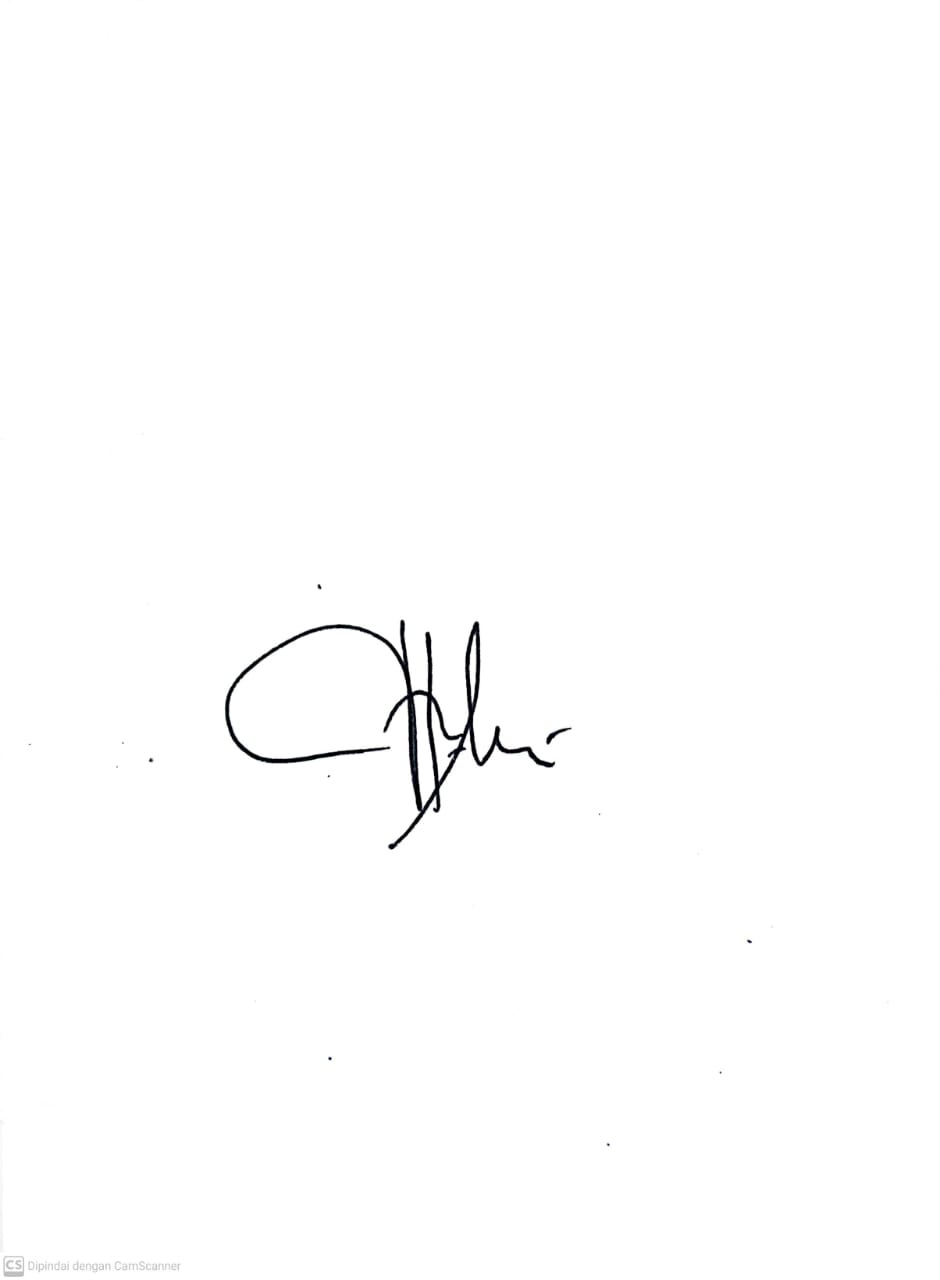 Ahmadi., S.Pd, M.Si NIDN. 0609018002NoAspek Yang DinilaiSkala PenilaianSkala PenilaianSkala PenilaianSkala PenilaianNoAspek Yang Dinilai12341Format :Pengaturan tata letakJenis dan ukuran huruf sesuai2Isi :Pertanyaan sesuai dengan indikator kesiapan belajar matematikaPertanyaan mudah dipahami oleh pengamatKejelasan komponen untuk mengetahui kesiapan belajar matematika peserta didikTerdapat kriteria penskoran dalam angket3Bahasa :Kesesuaian bahasa yang digunakan pada lembar angket dengan kaidah Bahasa IndonesiaKalimat lembar angket tidak mengandung arti gandaMengunakan Bahasa Indonesia yang baik dan benarTegal, 7 November 2021Validator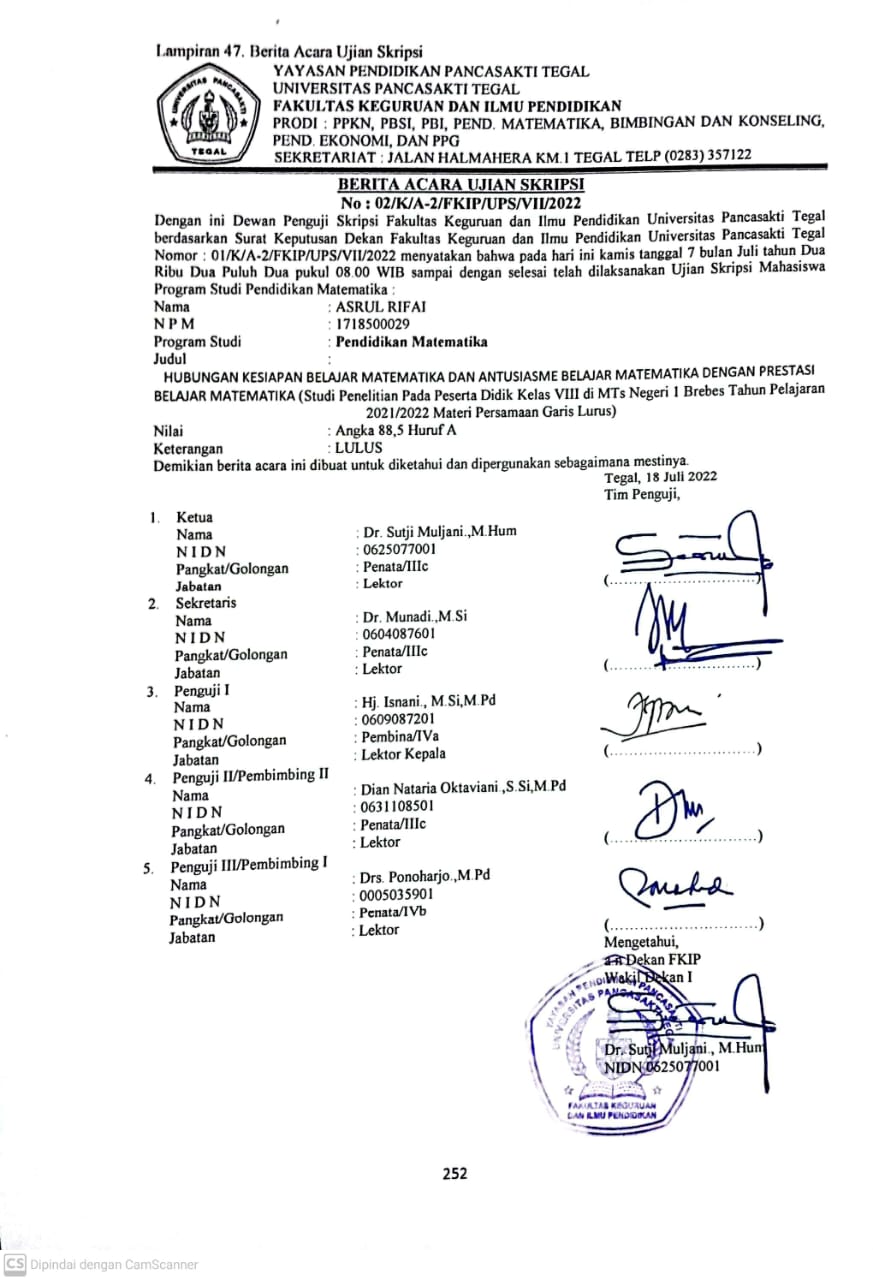 Hj. Isnani., M.Si, M.Pd NIDN. 0609087201No.KodeUH1H1-001582H1-002603H1-003624H1-004585H1-005646H1-006667H1-007588H1-008689H1-0096410H1-0106811H1-0115812H1-0126413H1-0136414H1-0145815H1-0155816H1-0166017H1-0176018H1-0186619H1-0195820H1-0206621H1-0217022H1-0226423H1-0236024H1-0246025H1-0257026H1-0267027H1-0276228H1-0286829H1-0296230H1-0306831H1-0316632H1-0326033H1-0336434H2-0017035H2-0026036H2-0036637H2-0046438H2-0056239H2-0067040H2-0076241H2-0086242H2-0096643H2-0106444H2-0116045H2-0126446H2-0136847H2-0146648H2-0156449H2-0166450H2-0176251H2-0186252H2-0196053H2-0206654H2-0216855H2-0226856H2-0236657H2-0246458H2-0256259H2-0266860H2-0276661H2-0286262H2-0297063H2-0306864H2-0317065H2-0326666H2-03362JumlahJumlah4224MeanMean64MedianMedian64ModusModus64St. DeviasiSt. Deviasi3,679VariansiVariansi13,5385MaxMax70MinMin58JangkauanJangkauan12CVCV0,057484Nilai Banyak Peserta DidikFrekuensi Relatif58 – 59710,61%60 – 61913,64%62 – 631116,67%64 – 651218,18%66 – 671116,67%68 – 69913,67%70 – 71710,61%Jumlah66100%NoKodeButir PertanyaanButir PertanyaanButir PertanyaanButir PertanyaanButir PertanyaanButir PertanyaanButir PertanyaanButir PertanyaanButir PertanyaanButir PertanyaanButir PertanyaanButir PertanyaanButir PertanyaanButir PertanyaanButir PertanyaanButir PertanyaanButir PertanyaanButir PertanyaanButir PertanyaanButir PertanyaanButir PertanyaanButir PertanyaanButir PertanyaanButir PertanyaanButir PertanyaanButir PertanyaanButir PertanyaanButir PertanyaanButir PertanyaanButir PertanyaanNoKode1234567891011121314151617181920212223242526272829301H1-0011111112122122121112221212111112H1-0021111111121323321112222222221123H1-0032222221122222212222113322212224H1-0041111122222111112221111122111225H1-0051111223332223232332111222212236H1-0061111233331331212112444213322227H1-0071212222211121212221111212111128H1-0082444241421121211122222332232219H1-00913333323333112222211111122122310H1-01013331322212222122211443333321211H1-01111111222111112122211111222222212H1-01211122212233331221113333222222213H1-01312222122333332222213331122121114H1-0141213222211112222211111122122215H1-01522222212211221221111111222222116H1-01611122222221212222221112222122117H1-01733333111212222221212111111111218H1-01812222212233331221333134322122119H1-01911111222111112122212222222222320H1-02022123333322212122111122233333321H1-02144441122222333331222111112332222H1-02213333331122222222221112222133223H1-02311111221333222222222111122121124H1-02422222222222222112211112221111225H1-02543221222214333222211112223342326H1-02644421113333312122122112232234227H1-02722222122122111133212221221342228H1-02811122122214442332211333333321129H1-02911122212211223333322311222122130H1-03012122222143222222212233333332231H1-03144422222211222211221112333333132H1-03211122122233333222211111122121233H1-03311444222222222122211111333132234H2-00111111222333333222243331222422235H2-00211122212211221222233222322122236H2-00333333122212222222214322223231137H2-00432123222222332222123113122123338H2-00533122212333321221333111211122139H2-00623332222333212223333312222112240H2-00711123331211222121222221144322241H2-00833332242213321221111111222222142H2-00944441122222333332211111122222243H2-01044422111124444411211111212122144H2-01112122222222244122122211221122245H2-01212121122222222122244412222133346H2-01311121222211112522224444223332247H2-01411122222233333222144331222222148H2-01511122222233332222211222222333249H2-01611122233311113333211113332332350H2-01744411222222112222212211222122251H2-01823231221113322221113332222222152H2-01913332222222222222211112222221153H2-02033321122133333332111233332121154H2-02122222222333332223322222222222155H2-02233322222223122322211114332332256H2-02333333222222222122121113333322257H2-02414444442211112222111111223232158H2-02513322123333312122211111222322259H2-02634324134111122221322233322221260H2-02722223332222212123222223332122361H2-02833322222224331322111111122121362H2-02922222333222222222211112224444263H2-03011444111133322221333312422321264H2-03144442211122222333221112222233365H2-03211433333422144422111111122322166H2-033222222333322222222111122222222NoKodeNilaiNoKodeNilaiNoKodeNilaiNoKodeNilai1H1-001341H2-001562H1-002412H2-002463H1-003473H2-003544H1-004354H2-004525H1-005505H2-005486H1-006536H2-006567H1-007377H2-007488H1-008548H2-008489H1-009509H2-0095410H1-0105510H2-0105211H1-0113711H2-0114712H1-0125012H2-0125213H1-0135013H2-0135514H1-0143814H2-0145415H1-0154015H2-0155216H1-0164216H2-0165217H1-0174217H2-0174818H1-0185318H2-0184919H1-0194119H2-0194720H1-0205320H2-0205421H1-0215621H2-0215522H1-0225122H2-0225523H1-0234223H2-0235424H1-0244224H2-0245225H1-0255625H2-0254926H1-0265626H2-0265527H1-0274727H2-0275428H1-0285528H2-0284929H1-0294729H2-0295630H1-0305530H2-0305631H1-0315331H2-0315732H1-0324432H2-0325433H1-0335133H2-03350Sumber VariansidkJKRKFhitungFtabelSelf efficacy (Keyakinan Seseorang) Terhadap Hasil Belajar MatematikaTotal66272028RKFhitungFtabelSelf efficacy (Keyakinan Seseorang) Terhadap Hasil Belajar MatematikaKoefisien (a)1270336,00270336,006134,893,99Self efficacy (Keyakinan Seseorang) Terhadap Hasil Belajar MatematikaRegresi (b|a)11674,531674,536134,893,99Self efficacy (Keyakinan Seseorang) Terhadap Hasil Belajar MatematikaSisa6417,470,276134,893,99Self efficacy (Keyakinan Seseorang) Terhadap Hasil Belajar MatematikaTuna Cocok183,740,210,701,82Self efficacy (Keyakinan Seseorang) Terhadap Hasil Belajar MatematikaGalat4613,730,300,701,82No.Hari/TanggalPembimbing IPembimbing IPembimbing ITanda tangan PembimbingTanda tangan PembimbingNo.Hari/TanggalTujuan BimbinganTujuan BimbinganUraian Hasil BimbinganTanda tangan PembimbingTanda tangan Pembimbing1.Senin, 24 Oktober 2022InstrumenInstrumenPenambahan soal pada instrumen tes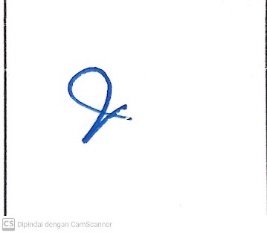 2.Senin, 31 Oktober 2022RPPRPPRPP ACC3.Rabu, 2 November 2022InstrumenLembar ValidasiInstrumenLembar ValidasiInstrumen ACCLembar validasi oke4.Senin, 7 November 2022Bab 1,2, dan 3Bab 1,2, dan 31. Penulisan kata2. Nama Pengarang5.Senin, 14 November 2022BAB 1,2 dan 3BAB 1,2 dan 3Bab 1 dan 2 ACCBab 3 masih kurang dilengkapi lampiran6.Senin, 21 November 2022Bab 3,4 dan 5Bab 3,4 dan 5Bab 3 ACCPenulisan kata7.Kamis, 24 November 2022Bab 4 - 5 dan LampiranBab 4 - 5 dan LampiranBab 4 dan 5 ACC8.Rabu, 30 November 2022AbstrakLampiranAbstrakLampiranRevisi AbstrakDilengkapi lampiran-lampiran9.Rabu, 7 Desember 2022Revisi AbstrakLampiranRevisi AbstrakLampiranDilengkapi daftar nilai ulangan harian di lampiran10.Senin, 12 Desember 2022Kelengkapan lampiran-lampiranKelengkapan lampiran-lampiranACC SkripsiSiapkan PPT untuk Ujian SkripsiTegal, 23 Januari 2022Tegal, 23 Januari 2022Tegal, 23 Januari 2022Diketahui,Diketahui,Diketahui,Diketahui,Diketahui,Diketahui,Ka. Prodi Pendidikan Matematika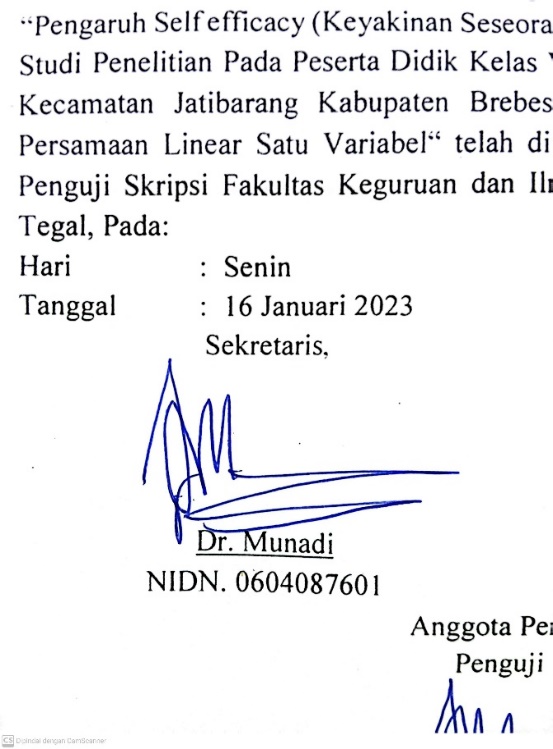 Dr. Munadi., M.SiNIDN. 0604087601Ka. Prodi Pendidikan MatematikaDr. Munadi., M.SiNIDN. 0604087601Ka. Prodi Pendidikan MatematikaDr. Munadi., M.SiNIDN. 0604087601Dosen Pembimbing I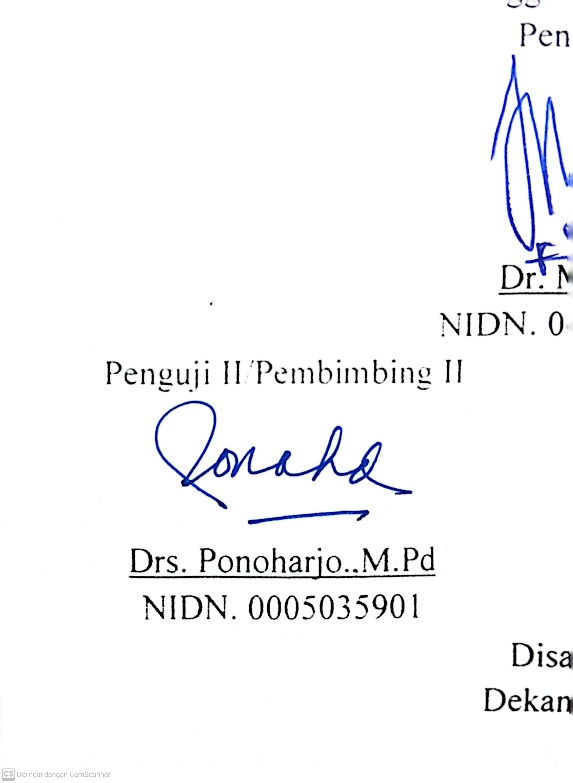 Drs. Ponoharjo.,M.PdNIDN. 0005035901Dosen Pembimbing IDrs. Ponoharjo.,M.PdNIDN. 0005035901Dosen Pembimbing IDrs. Ponoharjo.,M.PdNIDN. 0005035901No.Hari/TanggalPembimbing IIPembimbing IITanda tangan PembimbingTanda tangan PembimbingNo.Hari/TanggalTujuan BimbinganUraian Hasil BimbinganTanda tangan PembimbingTanda tangan Pembimbing1.Senin, 24 Oktober 2022InstrumenPerbaikan pertanyaan angketPenambahan soal pada instrumen tes.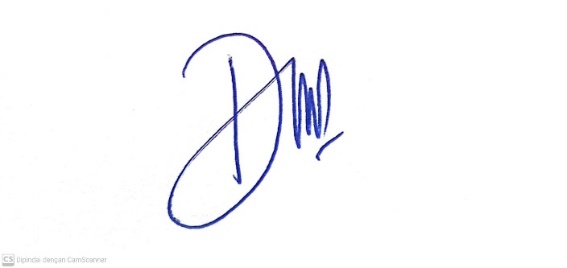 2.Senin, 31 Oktober 2022RPPRPP ACC3.Rabu, 2 November 2022InstrumenLembar ValidasiInstrumen ACCLembar validasi ACC4.Senin, 7 November 2022Instrumen SoalBab 1,2, dan 3Intrumen ACCPenulisan kataNama PengarangBab 1 bahasa kalimat diperbaiki dan perjelas lagiBab 2 dan 3 tata aturan penulisan jurnal diperbaiki5.Senin, 14 November 2022Revisi Bab 1,2 dan 3Bab 1, 2, dan 3 perbaikan kalimat dan jurnal dilengkapi dengan halaman serta tahun6.Senin, 21 November 2022Bab 1,2,3,4 dan 5Bab 1,2, dan 3 perbaikan kalimat dan jurnal dilengkapi dengan halaman serta tahunKerangka berpikir diperbaiki Perhitungan menggunakan SPSS dan perlu perhitungan manual7.Kamis, 24 November 2022Revisi Bab 1,2,3,4 dan 5Perbaikan kosa kataBab 4 pada pembahasan diberi jurnal penelitian sebelumnya untuk memperkuat skripsi8.Rabu, 30 November 2022Revisi Bab 1,2,3,4 dan 5AbstrakBab 1 bahasa kalimat diperbaikiSetiap jurnal diberi halaman bukuRevisi AbstrakDilengkapi lampiran-lampiran9.Rabu, 7 Desember 2022Revisi AbstrakRevisi Bab 1,2,3,4, dan 5LampiranAbstrak ACCPerbaikan kalimatDaftar Pustaka dilengkapiLampiran dilengkapi10.Senin, 12 Desember 2022Bab 1,2,3,4 dan 5Kelengkapan LampiranACC SkripsiSiapkan PPT untuk Ujian SkripsiTegal, 23 Januari 2022Tegal, 23 Januari 2022Diketahui,Diketahui,Diketahui,Diketahui,Diketahui,Ka. Prodi Pendidikan Matematika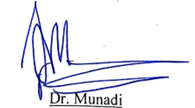 Dr. Munadi., M.SiNIDN. 0604087601Ka. Prodi Pendidikan MatematikaDr. Munadi., M.SiNIDN. 0604087601Ka. Prodi Pendidikan MatematikaDr. Munadi., M.SiNIDN. 0604087601Dosen Pembimbing II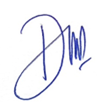 Dian Nataria Oktaviani., S.Si, M.PdNIDN. 0631108501Dosen Pembimbing IIDian Nataria Oktaviani., S.Si, M.PdNIDN. 0631108501